Top of FormArieh Zaritsky EditBottom of FormTop of FormUnknown affiliation EditBottom of FormTop of FormUnknown interests EditBottom of FormTop of FormEmail at bgu.ac.il Edit (pending verification Resend)Bottom of FormTop of FormMy profile is private EditBottom of FormTop of FormAdd homepageBottom of FormTop of FormTop of FormTop of FormBottom of FormBottom of FormTop of FormBottom of FormCitation indicesCitation indicesCitations to my articles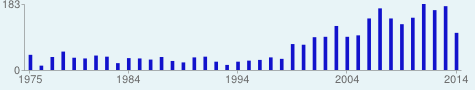 Select: All, None Select: All, None Show: 1-20Next >Show: 1-20Next >Show: 1-20Next >Show: 1-20Next >Title / AuthorTitle / AuthorCited byYearExtended screening by PCR for seven cry-group genes from field-collected strains of Bacillus thuringiensis.
E Ben-Dov, A Zaritsky, E Dahan, Z Barak, R Sinai, R Manasherob, ...
Applied and Environmental Microbiology 63 (12), 4883-4890Extended screening by PCR for seven cry-group genes from field-collected strains of Bacillus thuringiensis.
E Ben-Dov, A Zaritsky, E Dahan, Z Barak, R Sinai, R Manasherob, ...
Applied and Environmental Microbiology 63 (12), 4883-48902311997Complete sequence and organization of pBtoxis, the toxin-coding plasmid of Bacillus thuringiensis subsp. israelensis
C Berry, S O'Neil, E Ben-Dov, AF Jones, L Murphy, MA Quail, ...
Applied and environmental microbiology 68 (10), 5082-5095Complete sequence and organization of pBtoxis, the toxin-coding plasmid of Bacillus thuringiensis subsp. israelensis
C Berry, S O'Neil, E Ben-Dov, AF Jones, L Murphy, MA Quail, ...
Applied and environmental microbiology 68 (10), 5082-50951662002Effect of thymine concentration on the replication velocity of DNA in a thymineless mutant of Escherichia coli
RH Pritchard, A Zaritsky
Nature 226, 126-131Effect of thymine concentration on the replication velocity of DNA in a thymineless mutant of Escherichia coli
RH Pritchard, A Zaritsky
Nature 226, 126-1311421970Bacteriophage T4 development depends on the physiology of its host Escherichia coli
H Hadas, M Einav, I Fishov, A Zaritsky
Microbiology 143 (1), 179-185Bacteriophage T4 development depends on the physiology of its host Escherichia coli
H Hadas, M Einav, I Fishov, A Zaritsky
Microbiology 143 (1), 179-1851361997Changes in cell size and shape associated with changes in the replication time of the chromosome of Escherichia coli
A Zaritsky, RH Pritchard
Journal of bacteriology 114 (2), 824-837Changes in cell size and shape associated with changes in the replication time of the chromosome of Escherichia coli
A Zaritsky, RH Pritchard
Journal of bacteriology 114 (2), 824-837981973Role of the nucleoid in the toporegulation of division
CL Woldringh, E Mulder, JAC Valkenburg, FB Wientjes, A Zaritsky, ...
Research in microbiology 141 (1), 39-49Role of the nucleoid in the toporegulation of division
CL Woldringh, E Mulder, JAC Valkenburg, FB Wientjes, A Zaritsky, ...
Research in microbiology 141 (1), 39-49951990Mosquito larvicidal activity of Escherichia coli with combinations of genes from Bacillus thuringiensis subsp. israelensis.
E Ben-Dov, S Boussiba, A Zaritsky
Journal of bacteriology 177 (10), 2851-2857Mosquito larvicidal activity of Escherichia coli with combinations of genes from Bacillus thuringiensis subsp. israelensis.
E Ben-Dov, S Boussiba, A Zaritsky
Journal of bacteriology 177 (10), 2851-2857831995Measurement of membrane potential inBacillus subtilis: A comparison of lipophilic cations, rubidium ion, and a cyanine dye as probes
A Zaritsky, M Kihara, RM Macnab
The Journal of membrane biology 63 (3), 215-231Measurement of membrane potential inBacillus subtilis: A comparison of lipophilic cations, rubidium ion, and a cyanine dye as probes
A Zaritsky, M Kihara, RM Macnab
The Journal of membrane biology 63 (3), 215-231811981Replication time of the chromosome in thymineless mutants of< i> Escherichia coli</i>
A Zaritsky, EH Pritchard
Journal of molecular biology 60 (1), 65-74Replication time of the chromosome in thymineless mutants of< i> Escherichia coli</i>
A Zaritsky, EH Pritchard
Journal of molecular biology 60 (1), 65-74661971A UV tolerant mutant of Bacillus thuringiensis subsp. kurstaki producing melanin
D Saxena, E Ben-Dov, R Manasherob, Z Barak, S Boussiba, A Zaritsky
Current microbiology 44 (1), 25-30A UV tolerant mutant of Bacillus thuringiensis subsp. kurstaki producing melanin
D Saxena, E Ben-Dov, R Manasherob, Z Barak, S Boussiba, A Zaritsky
Current microbiology 44 (1), 25-30582002Mosquito larvicidal activity of transgenic Anabaena strain PCC 7120 expressing combinations of genes from Bacillus thuringiensis subsp. israelensis.
WU Xiaoqiang, SJ Vennison, L Huirong, E Ben-Dov, A Zaritsky, ...
Applied and environmental microbiology 63 (12), 4971-4974Mosquito larvicidal activity of transgenic Anabaena strain PCC 7120 expressing combinations of genes from Bacillus thuringiensis subsp. israelensis.
WU Xiaoqiang, SJ Vennison, L Huirong, E Ben-Dov, A Zaritsky, ...
Applied and environmental microbiology 63 (12), 4971-4974581997On microbial states of growth†
I Fishov, A Zaritsky, NB Grover
Molecular microbiology 15 (5), 789-794On microbial states of growth†
I Fishov, A Zaritsky, NB Grover
Molecular microbiology 15 (5), 789-794571995Primary structure of the immunoglobulin J chain from the mouse
GM Cann, A Zaritsky, ME Koshland
Proceedings of the National Academy of Sciences 79 (21), 6656-6660Primary structure of the immunoglobulin J chain from the mouse
GM Cann, A Zaritsky, ME Koshland
Proceedings of the National Academy of Sciences 79 (21), 6656-6660571982Elongation of rod-shaped bacteria
NB Grover, CL Woldringh, A Zaritsky, RF Rosenberger
Journal of theoretical biology 67 (2), 181-193Elongation of rod-shaped bacteria
NB Grover, CL Woldringh, A Zaritsky, RF Rosenberger
Journal of theoretical biology 67 (2), 181-193501977Transcription‐and translation‐dependent changes in membrane dynamics in bacteria: testing the transertion model for domain formation
Z Binenbaum, AH Parola, A Zaritsky, I Fishov
Molecular microbiology 32 (6), 1173-1182Transcription‐and translation‐dependent changes in membrane dynamics in bacteria: testing the transertion model for domain formation
Z Binenbaum, AH Parola, A Zaritsky, I Fishov
Molecular microbiology 32 (6), 1173-1182491999Multiplex PCR Screening To Detect cry9Genes in Bacillus thuringiensis Strains
E Ben-Dov, Q Wang, A Zaritsky, R Manasherob, Z Barak, B Schneider, ...
Applied and environmental microbiology 65 (8), 3714-3716Multiplex PCR Screening To Detect cry9Genes in Bacillus thuringiensis Strains
E Ben-Dov, Q Wang, A Zaritsky, R Manasherob, Z Barak, B Schneider, ...
Applied and environmental microbiology 65 (8), 3714-3716471999Nucleoid partitioning and the division plane in Escherichia coli.
CL Woldringh, A Zaritsky, NB Grover
Journal of bacteriology 176 (19), 6030-6038Nucleoid partitioning and the division plane in Escherichia coli.
CL Woldringh, A Zaritsky, NB Grover
Journal of bacteriology 176 (19), 6030-6038441994On dimensional determination of rod-shaped bacteria
A Zaritsky
Journal of theoretical biology 54 (2), 243-248On dimensional determination of rod-shaped bacteria
A Zaritsky
Journal of theoretical biology 54 (2), 243-248441975Dimensional rearrangement of rod-shaped bacteria following nutritional shift-up. II. Experiments with< i> Escherichia coli</i> Br
CL Woldringh, NB Grover, RF Rosenberger, A Zaritsky
Journal of theoretical biology 86 (3), 441-454Dimensional rearrangement of rod-shaped bacteria following nutritional shift-up. II. Experiments with< i> Escherichia coli</i> Br
CL Woldringh, NB Grover, RF Rosenberger, A Zaritsky
Journal of theoretical biology 86 (3), 441-454411980Intracellular thymidine triphosphate concentrations in wild type and in thymine requiring mutants of< i> Escherichia coli</i> 15 and K12
IR Beacham, K Beacham, A Zaritsky, RH Pritchard
Journal of molecular biology 60 (1), 75-86Intracellular thymidine triphosphate concentrations in wild type and in thymine requiring mutants of< i> Escherichia coli</i> 15 and K12
IR Beacham, K Beacham, A Zaritsky, RH Pritchard
Journal of molecular biology 60 (1), 75-86371971Chromosome replication rate and cell shape in Escherichia coli: lack of coupling.
A Zaritsky, CL Woldringh
Journal of bacteriology 135 (2), 581-587Chromosome replication rate and cell shape in Escherichia coli: lack of coupling.
A Zaritsky, CL Woldringh
Journal of bacteriology 135 (2), 581-587Chromosome replication rate and cell shape in Escherichia coli: lack of coupling.
A Zaritsky, CL Woldringh
Journal of bacteriology 135 (2), 581-587Chromosome replication rate and cell shape in Escherichia coli: lack of coupling.
A Zaritsky, CL Woldringh
Journal of bacteriology 135 (2), 581-587Chromosome replication rate and cell shape in Escherichia coli: lack of coupling.
A Zaritsky, CL Woldringh
Journal of bacteriology 135 (2), 581-587Chromosome replication rate and cell shape in Escherichia coli: lack of coupling.
A Zaritsky, CL Woldringh
Journal of bacteriology 135 (2), 581-587361978Gene transcription and chromosome replication in Escherichia coli.
P Zhou, JA Bogan, K Welch, SR Pickett, HJ Wang, A Zaritsky, ...
Journal of bacteriology 179 (1), 163-169Gene transcription and chromosome replication in Escherichia coli.
P Zhou, JA Bogan, K Welch, SR Pickett, HJ Wang, A Zaritsky, ...
Journal of bacteriology 179 (1), 163-169Gene transcription and chromosome replication in Escherichia coli.
P Zhou, JA Bogan, K Welch, SR Pickett, HJ Wang, A Zaritsky, ...
Journal of bacteriology 179 (1), 163-169Gene transcription and chromosome replication in Escherichia coli.
P Zhou, JA Bogan, K Welch, SR Pickett, HJ Wang, A Zaritsky, ...
Journal of bacteriology 179 (1), 163-169Gene transcription and chromosome replication in Escherichia coli.
P Zhou, JA Bogan, K Welch, SR Pickett, HJ Wang, A Zaritsky, ...
Journal of bacteriology 179 (1), 163-169Gene transcription and chromosome replication in Escherichia coli.
P Zhou, JA Bogan, K Welch, SR Pickett, HJ Wang, A Zaritsky, ...
Journal of bacteriology 179 (1), 163-169351997Protection from UV-B damage of mosquito larvicidal toxins from Bacillus thuringiensis subsp. israelensis expressed in Anabaena PCC 7120
R Manasherob, E Ben-Dov, W Xiaoqiang, S Boussiba, A Zaritsky
Current microbiology 45 (3), 217-220Protection from UV-B damage of mosquito larvicidal toxins from Bacillus thuringiensis subsp. israelensis expressed in Anabaena PCC 7120
R Manasherob, E Ben-Dov, W Xiaoqiang, S Boussiba, A Zaritsky
Current microbiology 45 (3), 217-220Protection from UV-B damage of mosquito larvicidal toxins from Bacillus thuringiensis subsp. israelensis expressed in Anabaena PCC 7120
R Manasherob, E Ben-Dov, W Xiaoqiang, S Boussiba, A Zaritsky
Current microbiology 45 (3), 217-220Protection from UV-B damage of mosquito larvicidal toxins from Bacillus thuringiensis subsp. israelensis expressed in Anabaena PCC 7120
R Manasherob, E Ben-Dov, W Xiaoqiang, S Boussiba, A Zaritsky
Current microbiology 45 (3), 217-220Protection from UV-B damage of mosquito larvicidal toxins from Bacillus thuringiensis subsp. israelensis expressed in Anabaena PCC 7120
R Manasherob, E Ben-Dov, W Xiaoqiang, S Boussiba, A Zaritsky
Current microbiology 45 (3), 217-220Protection from UV-B damage of mosquito larvicidal toxins from Bacillus thuringiensis subsp. israelensis expressed in Anabaena PCC 7120
R Manasherob, E Ben-Dov, W Xiaoqiang, S Boussiba, A Zaritsky
Current microbiology 45 (3), 217-220342002Control of microbial surface-growth by density
RF Rosenberger, NB Grover, A Zaritsky, CL Woldringh
Nature Publishing Group 271 (5642), 244-245Control of microbial surface-growth by density
RF Rosenberger, NB Grover, A Zaritsky, CL Woldringh
Nature Publishing Group 271 (5642), 244-245Control of microbial surface-growth by density
RF Rosenberger, NB Grover, A Zaritsky, CL Woldringh
Nature Publishing Group 271 (5642), 244-245Control of microbial surface-growth by density
RF Rosenberger, NB Grover, A Zaritsky, CL Woldringh
Nature Publishing Group 271 (5642), 244-245Control of microbial surface-growth by density
RF Rosenberger, NB Grover, A Zaritsky, CL Woldringh
Nature Publishing Group 271 (5642), 244-245Control of microbial surface-growth by density
RF Rosenberger, NB Grover, A Zaritsky, CL Woldringh
Nature Publishing Group 271 (5642), 244-245341978Bacterial debris—an ecological mechanism for coexistence of bacteria and their viruses
A Rabinovitch, I Aviram, A Zaritsky
Journal of theoretical biology 224 (3), 377-383Bacterial debris—an ecological mechanism for coexistence of bacteria and their viruses
A Rabinovitch, I Aviram, A Zaritsky
Journal of theoretical biology 224 (3), 377-383Bacterial debris—an ecological mechanism for coexistence of bacteria and their viruses
A Rabinovitch, I Aviram, A Zaritsky
Journal of theoretical biology 224 (3), 377-383Bacterial debris—an ecological mechanism for coexistence of bacteria and their viruses
A Rabinovitch, I Aviram, A Zaritsky
Journal of theoretical biology 224 (3), 377-383Bacterial debris—an ecological mechanism for coexistence of bacteria and their viruses
A Rabinovitch, I Aviram, A Zaritsky
Journal of theoretical biology 224 (3), 377-383Bacterial debris—an ecological mechanism for coexistence of bacteria and their viruses
A Rabinovitch, I Aviram, A Zaritsky
Journal of theoretical biology 224 (3), 377-383322003Refined, Circular Restriction Map of the< i> Bacillus thuringiensis</i> subsp.< i> israelensis</i> Plasmid Carrying the Mosquito Larvicidal Genes
E Ben-Dov, G Nissan, N Pelleg, R Manasherob, S Boussiba, A Zaritsky
Plasmid 42 (3), 186-191Refined, Circular Restriction Map of the< i> Bacillus thuringiensis</i> subsp.< i> israelensis</i> Plasmid Carrying the Mosquito Larvicidal Genes
E Ben-Dov, G Nissan, N Pelleg, R Manasherob, S Boussiba, A Zaritsky
Plasmid 42 (3), 186-191Refined, Circular Restriction Map of the< i> Bacillus thuringiensis</i> subsp.< i> israelensis</i> Plasmid Carrying the Mosquito Larvicidal Genes
E Ben-Dov, G Nissan, N Pelleg, R Manasherob, S Boussiba, A Zaritsky
Plasmid 42 (3), 186-191Refined, Circular Restriction Map of the< i> Bacillus thuringiensis</i> subsp.< i> israelensis</i> Plasmid Carrying the Mosquito Larvicidal Genes
E Ben-Dov, G Nissan, N Pelleg, R Manasherob, S Boussiba, A Zaritsky
Plasmid 42 (3), 186-191Refined, Circular Restriction Map of the< i> Bacillus thuringiensis</i> subsp.< i> israelensis</i> Plasmid Carrying the Mosquito Larvicidal Genes
E Ben-Dov, G Nissan, N Pelleg, R Manasherob, S Boussiba, A Zaritsky
Plasmid 42 (3), 186-191Refined, Circular Restriction Map of the< i> Bacillus thuringiensis</i> subsp.< i> israelensis</i> Plasmid Carrying the Mosquito Larvicidal Genes
E Ben-Dov, G Nissan, N Pelleg, R Manasherob, S Boussiba, A Zaritsky
Plasmid 42 (3), 186-191321999Surface growth in rod-shaped bacteria
RF Rosenberger, NB Grover, A Zaritsky, CL Woldringh
Journal of theoretical biology 73 (4), 711-721Surface growth in rod-shaped bacteria
RF Rosenberger, NB Grover, A Zaritsky, CL Woldringh
Journal of theoretical biology 73 (4), 711-721Surface growth in rod-shaped bacteria
RF Rosenberger, NB Grover, A Zaritsky, CL Woldringh
Journal of theoretical biology 73 (4), 711-721Surface growth in rod-shaped bacteria
RF Rosenberger, NB Grover, A Zaritsky, CL Woldringh
Journal of theoretical biology 73 (4), 711-721Surface growth in rod-shaped bacteria
RF Rosenberger, NB Grover, A Zaritsky, CL Woldringh
Journal of theoretical biology 73 (4), 711-721Surface growth in rod-shaped bacteria
RF Rosenberger, NB Grover, A Zaritsky, CL Woldringh
Journal of theoretical biology 73 (4), 711-721321978Restriction map of the 125-kilobase plasmid of Bacillus thuringiensis subsp. israelensis carrying the genes that encode delta-endotoxins active against mosquito larvae.
E Ben-Dov, M Einav, N Peleg, S Boussiba, A Zaritsky
Applied and environmental microbiology 62 (9), 3140-3145Restriction map of the 125-kilobase plasmid of Bacillus thuringiensis subsp. israelensis carrying the genes that encode delta-endotoxins active against mosquito larvae.
E Ben-Dov, M Einav, N Peleg, S Boussiba, A Zaritsky
Applied and environmental microbiology 62 (9), 3140-3145Restriction map of the 125-kilobase plasmid of Bacillus thuringiensis subsp. israelensis carrying the genes that encode delta-endotoxins active against mosquito larvae.
E Ben-Dov, M Einav, N Peleg, S Boussiba, A Zaritsky
Applied and environmental microbiology 62 (9), 3140-3145Restriction map of the 125-kilobase plasmid of Bacillus thuringiensis subsp. israelensis carrying the genes that encode delta-endotoxins active against mosquito larvae.
E Ben-Dov, M Einav, N Peleg, S Boussiba, A Zaritsky
Applied and environmental microbiology 62 (9), 3140-3145Restriction map of the 125-kilobase plasmid of Bacillus thuringiensis subsp. israelensis carrying the genes that encode delta-endotoxins active against mosquito larvae.
E Ben-Dov, M Einav, N Peleg, S Boussiba, A Zaritsky
Applied and environmental microbiology 62 (9), 3140-3145Restriction map of the 125-kilobase plasmid of Bacillus thuringiensis subsp. israelensis carrying the genes that encode delta-endotoxins active against mosquito larvae.
E Ben-Dov, M Einav, N Peleg, S Boussiba, A Zaritsky
Applied and environmental microbiology 62 (9), 3140-3145301996Mosquito larvicidal activity of transgenic Anabaena PCC 7120 expressing toxin genes from Bacillus thuringiensis subsp. israelensis
V Khasdan, E Ben‐Dov, R Manasherob, S Boussiba, A Zaritsky
FEMS microbiology letters 227 (2), 189-195Mosquito larvicidal activity of transgenic Anabaena PCC 7120 expressing toxin genes from Bacillus thuringiensis subsp. israelensis
V Khasdan, E Ben‐Dov, R Manasherob, S Boussiba, A Zaritsky
FEMS microbiology letters 227 (2), 189-195Mosquito larvicidal activity of transgenic Anabaena PCC 7120 expressing toxin genes from Bacillus thuringiensis subsp. israelensis
V Khasdan, E Ben‐Dov, R Manasherob, S Boussiba, A Zaritsky
FEMS microbiology letters 227 (2), 189-195Mosquito larvicidal activity of transgenic Anabaena PCC 7120 expressing toxin genes from Bacillus thuringiensis subsp. israelensis
V Khasdan, E Ben‐Dov, R Manasherob, S Boussiba, A Zaritsky
FEMS microbiology letters 227 (2), 189-195Mosquito larvicidal activity of transgenic Anabaena PCC 7120 expressing toxin genes from Bacillus thuringiensis subsp. israelensis
V Khasdan, E Ben‐Dov, R Manasherob, S Boussiba, A Zaritsky
FEMS microbiology letters 227 (2), 189-195Mosquito larvicidal activity of transgenic Anabaena PCC 7120 expressing toxin genes from Bacillus thuringiensis subsp. israelensis
V Khasdan, E Ben‐Dov, R Manasherob, S Boussiba, A Zaritsky
FEMS microbiology letters 227 (2), 189-195272003Toxicity and synergism in transgenic Escherichia coli expressing four genes from Bacillus thuringiensis subsp. israelensis
V Khasdan, E Ben‐Dov, R Manasherob, S Boussiba, A Zaritsky
Environmental microbiology 3 (12), 798-806Toxicity and synergism in transgenic Escherichia coli expressing four genes from Bacillus thuringiensis subsp. israelensis
V Khasdan, E Ben‐Dov, R Manasherob, S Boussiba, A Zaritsky
Environmental microbiology 3 (12), 798-806Toxicity and synergism in transgenic Escherichia coli expressing four genes from Bacillus thuringiensis subsp. israelensis
V Khasdan, E Ben‐Dov, R Manasherob, S Boussiba, A Zaritsky
Environmental microbiology 3 (12), 798-806Toxicity and synergism in transgenic Escherichia coli expressing four genes from Bacillus thuringiensis subsp. israelensis
V Khasdan, E Ben‐Dov, R Manasherob, S Boussiba, A Zaritsky
Environmental microbiology 3 (12), 798-806Toxicity and synergism in transgenic Escherichia coli expressing four genes from Bacillus thuringiensis subsp. israelensis
V Khasdan, E Ben‐Dov, R Manasherob, S Boussiba, A Zaritsky
Environmental microbiology 3 (12), 798-806Toxicity and synergism in transgenic Escherichia coli expressing four genes from Bacillus thuringiensis subsp. israelensis
V Khasdan, E Ben‐Dov, R Manasherob, S Boussiba, A Zaritsky
Environmental microbiology 3 (12), 798-806272001Effect of accessory proteins P19 and P20 on cytolytic activity of Cyt1Aa from Bacillus thuringiensis subsp. israelensis in Escherichia coli
R Manasherob, A Zaritsky, E Ben-Dov, D Saxena, Z Barak, M Einav
Current microbiology 43 (5), 355-364Effect of accessory proteins P19 and P20 on cytolytic activity of Cyt1Aa from Bacillus thuringiensis subsp. israelensis in Escherichia coli
R Manasherob, A Zaritsky, E Ben-Dov, D Saxena, Z Barak, M Einav
Current microbiology 43 (5), 355-364Effect of accessory proteins P19 and P20 on cytolytic activity of Cyt1Aa from Bacillus thuringiensis subsp. israelensis in Escherichia coli
R Manasherob, A Zaritsky, E Ben-Dov, D Saxena, Z Barak, M Einav
Current microbiology 43 (5), 355-364Effect of accessory proteins P19 and P20 on cytolytic activity of Cyt1Aa from Bacillus thuringiensis subsp. israelensis in Escherichia coli
R Manasherob, A Zaritsky, E Ben-Dov, D Saxena, Z Barak, M Einav
Current microbiology 43 (5), 355-364Effect of accessory proteins P19 and P20 on cytolytic activity of Cyt1Aa from Bacillus thuringiensis subsp. israelensis in Escherichia coli
R Manasherob, A Zaritsky, E Ben-Dov, D Saxena, Z Barak, M Einav
Current microbiology 43 (5), 355-364Effect of accessory proteins P19 and P20 on cytolytic activity of Cyt1Aa from Bacillus thuringiensis subsp. israelensis in Escherichia coli
R Manasherob, A Zaritsky, E Ben-Dov, D Saxena, Z Barak, M Einav
Current microbiology 43 (5), 355-364272001Comparative sensitivity to UV-B radiation of two Bacillus thuringiensis subspecies and other Bacillus sp.
M Myasnik, R Manasherob, E Ben-Dov, A Zaritsky, Y Margalith, Z Barak
Current microbiology 43 (2), 140-143Comparative sensitivity to UV-B radiation of two Bacillus thuringiensis subspecies and other Bacillus sp.
M Myasnik, R Manasherob, E Ben-Dov, A Zaritsky, Y Margalith, Z Barak
Current microbiology 43 (2), 140-143Comparative sensitivity to UV-B radiation of two Bacillus thuringiensis subspecies and other Bacillus sp.
M Myasnik, R Manasherob, E Ben-Dov, A Zaritsky, Y Margalith, Z Barak
Current microbiology 43 (2), 140-143Comparative sensitivity to UV-B radiation of two Bacillus thuringiensis subspecies and other Bacillus sp.
M Myasnik, R Manasherob, E Ben-Dov, A Zaritsky, Y Margalith, Z Barak
Current microbiology 43 (2), 140-143Comparative sensitivity to UV-B radiation of two Bacillus thuringiensis subspecies and other Bacillus sp.
M Myasnik, R Manasherob, E Ben-Dov, A Zaritsky, Y Margalith, Z Barak
Current microbiology 43 (2), 140-143Comparative sensitivity to UV-B radiation of two Bacillus thuringiensis subspecies and other Bacillus sp.
M Myasnik, R Manasherob, E Ben-Dov, A Zaritsky, Y Margalith, Z Barak
Current microbiology 43 (2), 140-143272001Sensitivity to plating of Escherichia coli cells expressing the cryA gene from Bacillus thuringiensis var. israelensis
J Douek, M Einav, A Zaritsky
Molecular and General Genetics MGG 232 (1), 162-165Sensitivity to plating of Escherichia coli cells expressing the cryA gene from Bacillus thuringiensis var. israelensis
J Douek, M Einav, A Zaritsky
Molecular and General Genetics MGG 232 (1), 162-165Sensitivity to plating of Escherichia coli cells expressing the cryA gene from Bacillus thuringiensis var. israelensis
J Douek, M Einav, A Zaritsky
Molecular and General Genetics MGG 232 (1), 162-165Sensitivity to plating of Escherichia coli cells expressing the cryA gene from Bacillus thuringiensis var. israelensis
J Douek, M Einav, A Zaritsky
Molecular and General Genetics MGG 232 (1), 162-165Sensitivity to plating of Escherichia coli cells expressing the cryA gene from Bacillus thuringiensis var. israelensis
J Douek, M Einav, A Zaritsky
Molecular and General Genetics MGG 232 (1), 162-165Sensitivity to plating of Escherichia coli cells expressing the cryA gene from Bacillus thuringiensis var. israelensis
J Douek, M Einav, A Zaritsky
Molecular and General Genetics MGG 232 (1), 162-165271992Homeoviscous adaptation, growth rate, and morphogenesis in bacteria
A Zaritsky, AH Parola, M Abdah, H Masalha
Biophysical journal 48 (2), 337-339Homeoviscous adaptation, growth rate, and morphogenesis in bacteria
A Zaritsky, AH Parola, M Abdah, H Masalha
Biophysical journal 48 (2), 337-339Homeoviscous adaptation, growth rate, and morphogenesis in bacteria
A Zaritsky, AH Parola, M Abdah, H Masalha
Biophysical journal 48 (2), 337-339Homeoviscous adaptation, growth rate, and morphogenesis in bacteria
A Zaritsky, AH Parola, M Abdah, H Masalha
Biophysical journal 48 (2), 337-339Homeoviscous adaptation, growth rate, and morphogenesis in bacteria
A Zaritsky, AH Parola, M Abdah, H Masalha
Biophysical journal 48 (2), 337-339Homeoviscous adaptation, growth rate, and morphogenesis in bacteria
A Zaritsky, AH Parola, M Abdah, H Masalha
Biophysical journal 48 (2), 337-339251985Rate stimulation of deoxyribonucleic acid synthesis after inhibition.
A Zaritsky
Journal of bacteriology 122 (3), 841-846Rate stimulation of deoxyribonucleic acid synthesis after inhibition.
A Zaritsky
Journal of bacteriology 122 (3), 841-846Rate stimulation of deoxyribonucleic acid synthesis after inhibition.
A Zaritsky
Journal of bacteriology 122 (3), 841-846Rate stimulation of deoxyribonucleic acid synthesis after inhibition.
A Zaritsky
Journal of bacteriology 122 (3), 841-846Rate stimulation of deoxyribonucleic acid synthesis after inhibition.
A Zaritsky
Journal of bacteriology 122 (3), 841-846Rate stimulation of deoxyribonucleic acid synthesis after inhibition.
A Zaritsky
Journal of bacteriology 122 (3), 841-846251975Varying division planes of secondary constrictions in spheroidal Escherichia coli cells
A Zaritsky, CL Woldringh, I Fishov, NOE Vischer, M Einav
Microbiology 145 (5), 1015-1022Varying division planes of secondary constrictions in spheroidal Escherichia coli cells
A Zaritsky, CL Woldringh, I Fishov, NOE Vischer, M Einav
Microbiology 145 (5), 1015-1022Varying division planes of secondary constrictions in spheroidal Escherichia coli cells
A Zaritsky, CL Woldringh, I Fishov, NOE Vischer, M Einav
Microbiology 145 (5), 1015-1022Varying division planes of secondary constrictions in spheroidal Escherichia coli cells
A Zaritsky, CL Woldringh, I Fishov, NOE Vischer, M Einav
Microbiology 145 (5), 1015-1022Varying division planes of secondary constrictions in spheroidal Escherichia coli cells
A Zaritsky, CL Woldringh, I Fishov, NOE Vischer, M Einav
Microbiology 145 (5), 1015-1022Varying division planes of secondary constrictions in spheroidal Escherichia coli cells
A Zaritsky, CL Woldringh, I Fishov, NOE Vischer, M Einav
Microbiology 145 (5), 1015-1022241999Model for Bacteriophage T4 Development inEscherichia coli
A Rabinovitch, H Hadas, M Einav, Z Melamed, A Zaritsky
Journal of bacteriology 181 (5), 1677-1683Model for Bacteriophage T4 Development inEscherichia coli
A Rabinovitch, H Hadas, M Einav, Z Melamed, A Zaritsky
Journal of bacteriology 181 (5), 1677-1683Model for Bacteriophage T4 Development inEscherichia coli
A Rabinovitch, H Hadas, M Einav, Z Melamed, A Zaritsky
Journal of bacteriology 181 (5), 1677-1683Model for Bacteriophage T4 Development inEscherichia coli
A Rabinovitch, H Hadas, M Einav, Z Melamed, A Zaritsky
Journal of bacteriology 181 (5), 1677-1683Model for Bacteriophage T4 Development inEscherichia coli
A Rabinovitch, H Hadas, M Einav, Z Melamed, A Zaritsky
Journal of bacteriology 181 (5), 1677-1683Model for Bacteriophage T4 Development inEscherichia coli
A Rabinovitch, H Hadas, M Einav, Z Melamed, A Zaritsky
Journal of bacteriology 181 (5), 1677-1683241999High-Resolution Crystal Structure of Activated Cyt2Ba Monomer from< i> Bacillus thuringiensis</i> subsp.< i> israelensis</i>
S Cohen, O Dym, S Albeck, E Ben-Dov, R Cahan, M Firer, A Zaritsky
Journal of molecular biology 380 (5), 820-827High-Resolution Crystal Structure of Activated Cyt2Ba Monomer from< i> Bacillus thuringiensis</i> subsp.< i> israelensis</i>
S Cohen, O Dym, S Albeck, E Ben-Dov, R Cahan, M Firer, A Zaritsky
Journal of molecular biology 380 (5), 820-827High-Resolution Crystal Structure of Activated Cyt2Ba Monomer from< i> Bacillus thuringiensis</i> subsp.< i> israelensis</i>
S Cohen, O Dym, S Albeck, E Ben-Dov, R Cahan, M Firer, A Zaritsky
Journal of molecular biology 380 (5), 820-827High-Resolution Crystal Structure of Activated Cyt2Ba Monomer from< i> Bacillus thuringiensis</i> subsp.< i> israelensis</i>
S Cohen, O Dym, S Albeck, E Ben-Dov, R Cahan, M Firer, A Zaritsky
Journal of molecular biology 380 (5), 820-827High-Resolution Crystal Structure of Activated Cyt2Ba Monomer from< i> Bacillus thuringiensis</i> subsp.< i> israelensis</i>
S Cohen, O Dym, S Albeck, E Ben-Dov, R Cahan, M Firer, A Zaritsky
Journal of molecular biology 380 (5), 820-827High-Resolution Crystal Structure of Activated Cyt2Ba Monomer from< i> Bacillus thuringiensis</i> subsp.< i> israelensis</i>
S Cohen, O Dym, S Albeck, E Ben-Dov, R Cahan, M Firer, A Zaritsky
Journal of molecular biology 380 (5), 820-827232008Constant peptidoglycan density in the sacculus of< i> escherichia coli</i> B/r growing at different rates
A Zaritsky, CL Woldringh, D Mirelman
FEBS letters 98 (1), 29-32Constant peptidoglycan density in the sacculus of< i> escherichia coli</i> B/r growing at different rates
A Zaritsky, CL Woldringh, D Mirelman
FEBS letters 98 (1), 29-32Constant peptidoglycan density in the sacculus of< i> escherichia coli</i> B/r growing at different rates
A Zaritsky, CL Woldringh, D Mirelman
FEBS letters 98 (1), 29-32Constant peptidoglycan density in the sacculus of< i> escherichia coli</i> B/r growing at different rates
A Zaritsky, CL Woldringh, D Mirelman
FEBS letters 98 (1), 29-32Constant peptidoglycan density in the sacculus of< i> escherichia coli</i> B/r growing at different rates
A Zaritsky, CL Woldringh, D Mirelman
FEBS letters 98 (1), 29-32Constant peptidoglycan density in the sacculus of< i> escherichia coli</i> B/r growing at different rates
A Zaritsky, CL Woldringh, D Mirelman
FEBS letters 98 (1), 29-32231979Suitability of Anabaena PCC7120 expressing mosquitocidal toxin genes from Bacillus thuringiensis subsp. israelensis for biotechnological application
A Lluisma, N Karmacharya, A Zarka, E Ben-Dov, A Zaritsky, S Boussiba
Applied microbiology and biotechnology 57 (1-2), 161-166Suitability of Anabaena PCC7120 expressing mosquitocidal toxin genes from Bacillus thuringiensis subsp. israelensis for biotechnological application
A Lluisma, N Karmacharya, A Zarka, E Ben-Dov, A Zaritsky, S Boussiba
Applied microbiology and biotechnology 57 (1-2), 161-166Suitability of Anabaena PCC7120 expressing mosquitocidal toxin genes from Bacillus thuringiensis subsp. israelensis for biotechnological application
A Lluisma, N Karmacharya, A Zarka, E Ben-Dov, A Zaritsky, S Boussiba
Applied microbiology and biotechnology 57 (1-2), 161-166Suitability of Anabaena PCC7120 expressing mosquitocidal toxin genes from Bacillus thuringiensis subsp. israelensis for biotechnological application
A Lluisma, N Karmacharya, A Zarka, E Ben-Dov, A Zaritsky, S Boussiba
Applied microbiology and biotechnology 57 (1-2), 161-166Suitability of Anabaena PCC7120 expressing mosquitocidal toxin genes from Bacillus thuringiensis subsp. israelensis for biotechnological application
A Lluisma, N Karmacharya, A Zarka, E Ben-Dov, A Zaritsky, S Boussiba
Applied microbiology and biotechnology 57 (1-2), 161-166Suitability of Anabaena PCC7120 expressing mosquitocidal toxin genes from Bacillus thuringiensis subsp. israelensis for biotechnological application
A Lluisma, N Karmacharya, A Zarka, E Ben-Dov, A Zaritsky, S Boussiba
Applied microbiology and biotechnology 57 (1-2), 161-16622Bacteriophage T4 Development in< i> Escherichia coli</i> is Growth Rate Dependent
A Rabinovitch, I Fishov, H Hadas, M Einav, A Zaritsky
Journal of theoretical biology 216 (1), 1-4Bacteriophage T4 Development in< i> Escherichia coli</i> is Growth Rate Dependent
A Rabinovitch, I Fishov, H Hadas, M Einav, A Zaritsky
Journal of theoretical biology 216 (1), 1-4Bacteriophage T4 Development in< i> Escherichia coli</i> is Growth Rate Dependent
A Rabinovitch, I Fishov, H Hadas, M Einav, A Zaritsky
Journal of theoretical biology 216 (1), 1-4Bacteriophage T4 Development in< i> Escherichia coli</i> is Growth Rate Dependent
A Rabinovitch, I Fishov, H Hadas, M Einav, A Zaritsky
Journal of theoretical biology 216 (1), 1-4Bacteriophage T4 Development in< i> Escherichia coli</i> is Growth Rate Dependent
A Rabinovitch, I Fishov, H Hadas, M Einav, A Zaritsky
Journal of theoretical biology 216 (1), 1-4Bacteriophage T4 Development in< i> Escherichia coli</i> is Growth Rate Dependent
A Rabinovitch, I Fishov, H Hadas, M Einav, A Zaritsky
Journal of theoretical biology 216 (1), 1-4212002Germination, Growth, and Sporulation ofBacillus thuringiensis subsp. israelensis in Excreted Food Vacuoles of the Protozoan Tetrahymena pyriformis
R Manasherob, E Ben-Dov, A Zaritsky, Z Barak
Applied and environmental microbiology 64 (5), 1750-1758Germination, Growth, and Sporulation ofBacillus thuringiensis subsp. israelensis in Excreted Food Vacuoles of the Protozoan Tetrahymena pyriformis
R Manasherob, E Ben-Dov, A Zaritsky, Z Barak
Applied and environmental microbiology 64 (5), 1750-1758Germination, Growth, and Sporulation ofBacillus thuringiensis subsp. israelensis in Excreted Food Vacuoles of the Protozoan Tetrahymena pyriformis
R Manasherob, E Ben-Dov, A Zaritsky, Z Barak
Applied and environmental microbiology 64 (5), 1750-1758Germination, Growth, and Sporulation ofBacillus thuringiensis subsp. israelensis in Excreted Food Vacuoles of the Protozoan Tetrahymena pyriformis
R Manasherob, E Ben-Dov, A Zaritsky, Z Barak
Applied and environmental microbiology 64 (5), 1750-1758Germination, Growth, and Sporulation ofBacillus thuringiensis subsp. israelensis in Excreted Food Vacuoles of the Protozoan Tetrahymena pyriformis
R Manasherob, E Ben-Dov, A Zaritsky, Z Barak
Applied and environmental microbiology 64 (5), 1750-1758Germination, Growth, and Sporulation ofBacillus thuringiensis subsp. israelensis in Excreted Food Vacuoles of the Protozoan Tetrahymena pyriformis
R Manasherob, E Ben-Dov, A Zaritsky, Z Barak
Applied and environmental microbiology 64 (5), 1750-1758211998The fate of< i> Bacillus thuringiensis</i> var.< i> israelensis</i> in< i> B. thuringiensis</i> var.< i> israelensis</i>-killed pupae of< i> Aedes aegypti</i>
K Khawaled, E Ben-Dov, A Zaritsky, Z Barak
Journal of invertebrate pathology 56 (3), 312-316The fate of< i> Bacillus thuringiensis</i> var.< i> israelensis</i> in< i> B. thuringiensis</i> var.< i> israelensis</i>-killed pupae of< i> Aedes aegypti</i>
K Khawaled, E Ben-Dov, A Zaritsky, Z Barak
Journal of invertebrate pathology 56 (3), 312-316The fate of< i> Bacillus thuringiensis</i> var.< i> israelensis</i> in< i> B. thuringiensis</i> var.< i> israelensis</i>-killed pupae of< i> Aedes aegypti</i>
K Khawaled, E Ben-Dov, A Zaritsky, Z Barak
Journal of invertebrate pathology 56 (3), 312-316The fate of< i> Bacillus thuringiensis</i> var.< i> israelensis</i> in< i> B. thuringiensis</i> var.< i> israelensis</i>-killed pupae of< i> Aedes aegypti</i>
K Khawaled, E Ben-Dov, A Zaritsky, Z Barak
Journal of invertebrate pathology 56 (3), 312-316The fate of< i> Bacillus thuringiensis</i> var.< i> israelensis</i> in< i> B. thuringiensis</i> var.< i> israelensis</i>-killed pupae of< i> Aedes aegypti</i>
K Khawaled, E Ben-Dov, A Zaritsky, Z Barak
Journal of invertebrate pathology 56 (3), 312-316The fate of< i> Bacillus thuringiensis</i> var.< i> israelensis</i> in< i> B. thuringiensis</i> var.< i> israelensis</i>-killed pupae of< i> Aedes aegypti</i>
K Khawaled, E Ben-Dov, A Zaritsky, Z Barak
Journal of invertebrate pathology 56 (3), 312-316211990Feeding behavior of< i> Aedes aegypti</i> larvae and toxicity of dispersed and of naturally encapsulated< i> Bacillus thuringiensis</i> var.< i> israelensis</i>
K Khawaled, Z Barak, A Zaritsky
Journal of invertebrate pathology 52 (3), 419-426Feeding behavior of< i> Aedes aegypti</i> larvae and toxicity of dispersed and of naturally encapsulated< i> Bacillus thuringiensis</i> var.< i> israelensis</i>
K Khawaled, Z Barak, A Zaritsky
Journal of invertebrate pathology 52 (3), 419-426Feeding behavior of< i> Aedes aegypti</i> larvae and toxicity of dispersed and of naturally encapsulated< i> Bacillus thuringiensis</i> var.< i> israelensis</i>
K Khawaled, Z Barak, A Zaritsky
Journal of invertebrate pathology 52 (3), 419-426Feeding behavior of< i> Aedes aegypti</i> larvae and toxicity of dispersed and of naturally encapsulated< i> Bacillus thuringiensis</i> var.< i> israelensis</i>
K Khawaled, Z Barak, A Zaritsky
Journal of invertebrate pathology 52 (3), 419-426Feeding behavior of< i> Aedes aegypti</i> larvae and toxicity of dispersed and of naturally encapsulated< i> Bacillus thuringiensis</i> var.< i> israelensis</i>
K Khawaled, Z Barak, A Zaritsky
Journal of invertebrate pathology 52 (3), 419-426Feeding behavior of< i> Aedes aegypti</i> larvae and toxicity of dispersed and of naturally encapsulated< i> Bacillus thuringiensis</i> var.< i> israelensis</i>
K Khawaled, Z Barak, A Zaritsky
Journal of invertebrate pathology 52 (3), 419-426211988Ammonium excretion by an L-methionine-DL-sulfoximine-resistant mutant of the rice field cyanobacterium Anabaena siamensis
SP Thomas, A Zaritsky, S Boussiba
Applied and environmental microbiology 56 (11), 3499-3504Ammonium excretion by an L-methionine-DL-sulfoximine-resistant mutant of the rice field cyanobacterium Anabaena siamensis
SP Thomas, A Zaritsky, S Boussiba
Applied and environmental microbiology 56 (11), 3499-3504Ammonium excretion by an L-methionine-DL-sulfoximine-resistant mutant of the rice field cyanobacterium Anabaena siamensis
SP Thomas, A Zaritsky, S Boussiba
Applied and environmental microbiology 56 (11), 3499-3504Ammonium excretion by an L-methionine-DL-sulfoximine-resistant mutant of the rice field cyanobacterium Anabaena siamensis
SP Thomas, A Zaritsky, S Boussiba
Applied and environmental microbiology 56 (11), 3499-3504Ammonium excretion by an L-methionine-DL-sulfoximine-resistant mutant of the rice field cyanobacterium Anabaena siamensis
SP Thomas, A Zaritsky, S Boussiba
Applied and environmental microbiology 56 (11), 3499-3504Ammonium excretion by an L-methionine-DL-sulfoximine-resistant mutant of the rice field cyanobacterium Anabaena siamensis
SP Thomas, A Zaritsky, S Boussiba
Applied and environmental microbiology 56 (11), 3499-3504201990Effects of lipophilic cations on motility and other physiological properties of Bacillus subtilis.
A Zaritsky, RM Macnab
Journal of bacteriology 147 (3), 1054-1062Effects of lipophilic cations on motility and other physiological properties of Bacillus subtilis.
A Zaritsky, RM Macnab
Journal of bacteriology 147 (3), 1054-1062Effects of lipophilic cations on motility and other physiological properties of Bacillus subtilis.
A Zaritsky, RM Macnab
Journal of bacteriology 147 (3), 1054-1062Effects of lipophilic cations on motility and other physiological properties of Bacillus subtilis.
A Zaritsky, RM Macnab
Journal of bacteriology 147 (3), 1054-1062Effects of lipophilic cations on motility and other physiological properties of Bacillus subtilis.
A Zaritsky, RM Macnab
Journal of bacteriology 147 (3), 1054-1062Effects of lipophilic cations on motility and other physiological properties of Bacillus subtilis.
A Zaritsky, RM Macnab
Journal of bacteriology 147 (3), 1054-1062201981Specific targeting to murine myeloma cells of Cyt1Aa toxin from Bacillus thuringiensis subspecies israelensis
S Cohen, R Cahan, E Ben-Dov, M Nisnevitch, A Zaritsky, MA Firer
Journal of Biological Chemistry 282 (39), 28301-28308Specific targeting to murine myeloma cells of Cyt1Aa toxin from Bacillus thuringiensis subspecies israelensis
S Cohen, R Cahan, E Ben-Dov, M Nisnevitch, A Zaritsky, MA Firer
Journal of Biological Chemistry 282 (39), 28301-28308Specific targeting to murine myeloma cells of Cyt1Aa toxin from Bacillus thuringiensis subspecies israelensis
S Cohen, R Cahan, E Ben-Dov, M Nisnevitch, A Zaritsky, MA Firer
Journal of Biological Chemistry 282 (39), 28301-28308Specific targeting to murine myeloma cells of Cyt1Aa toxin from Bacillus thuringiensis subspecies israelensis
S Cohen, R Cahan, E Ben-Dov, M Nisnevitch, A Zaritsky, MA Firer
Journal of Biological Chemistry 282 (39), 28301-28308Specific targeting to murine myeloma cells of Cyt1Aa toxin from Bacillus thuringiensis subspecies israelensis
S Cohen, R Cahan, E Ben-Dov, M Nisnevitch, A Zaritsky, MA Firer
Journal of Biological Chemistry 282 (39), 28301-28308Specific targeting to murine myeloma cells of Cyt1Aa toxin from Bacillus thuringiensis subspecies israelensis
S Cohen, R Cahan, E Ben-Dov, M Nisnevitch, A Zaritsky, MA Firer
Journal of Biological Chemistry 282 (39), 28301-28308182007Nitrogen-fixing cyanobacteria as gene delivery system for expressing mosquitocidal toxins of Bacillus thuringiensis ssp. israelensis
S Boussiba, XQ Wu, E Ben-Dov, A Zarka, A Zaritsky
Journal of applied phycology 12 (3-5), 461-467Nitrogen-fixing cyanobacteria as gene delivery system for expressing mosquitocidal toxins of Bacillus thuringiensis ssp. israelensis
S Boussiba, XQ Wu, E Ben-Dov, A Zarka, A Zaritsky
Journal of applied phycology 12 (3-5), 461-467Nitrogen-fixing cyanobacteria as gene delivery system for expressing mosquitocidal toxins of Bacillus thuringiensis ssp. israelensis
S Boussiba, XQ Wu, E Ben-Dov, A Zarka, A Zaritsky
Journal of applied phycology 12 (3-5), 461-467Nitrogen-fixing cyanobacteria as gene delivery system for expressing mosquitocidal toxins of Bacillus thuringiensis ssp. israelensis
S Boussiba, XQ Wu, E Ben-Dov, A Zarka, A Zaritsky
Journal of applied phycology 12 (3-5), 461-467Nitrogen-fixing cyanobacteria as gene delivery system for expressing mosquitocidal toxins of Bacillus thuringiensis ssp. israelensis
S Boussiba, XQ Wu, E Ben-Dov, A Zarka, A Zaritsky
Journal of applied phycology 12 (3-5), 461-467Nitrogen-fixing cyanobacteria as gene delivery system for expressing mosquitocidal toxins of Bacillus thuringiensis ssp. israelensis
S Boussiba, XQ Wu, E Ben-Dov, A Zarka, A Zaritsky
Journal of applied phycology 12 (3-5), 461-467172000PCR analysis of cry7 genes in Bacillus thuringiensis by the five conserved blocks of toxins
E Ben-Dov, R Manasherob, A Zaritsky, Z Barak, Y Margalith
Current microbiology 42 (2), 96-99PCR analysis of cry7 genes in Bacillus thuringiensis by the five conserved blocks of toxins
E Ben-Dov, R Manasherob, A Zaritsky, Z Barak, Y Margalith
Current microbiology 42 (2), 96-99PCR analysis of cry7 genes in Bacillus thuringiensis by the five conserved blocks of toxins
E Ben-Dov, R Manasherob, A Zaritsky, Z Barak, Y Margalith
Current microbiology 42 (2), 96-99PCR analysis of cry7 genes in Bacillus thuringiensis by the five conserved blocks of toxins
E Ben-Dov, R Manasherob, A Zaritsky, Z Barak, Y Margalith
Current microbiology 42 (2), 96-99PCR analysis of cry7 genes in Bacillus thuringiensis by the five conserved blocks of toxins
E Ben-Dov, R Manasherob, A Zaritsky, Z Barak, Y Margalith
Current microbiology 42 (2), 96-99PCR analysis of cry7 genes in Bacillus thuringiensis by the five conserved blocks of toxins
E Ben-Dov, R Manasherob, A Zaritsky, Z Barak, Y Margalith
Current microbiology 42 (2), 96-99162001Compaction of the Escherichia coli nucleoid caused by Cyt1Aa
R Manasherob, A Zaritsky, Y Metzler, E Ben-Dov, M Itsko, I Fishov
Microbiology 149 (12), 3553-3564Compaction of the Escherichia coli nucleoid caused by Cyt1Aa
R Manasherob, A Zaritsky, Y Metzler, E Ben-Dov, M Itsko, I Fishov
Microbiology 149 (12), 3553-3564Compaction of the Escherichia coli nucleoid caused by Cyt1Aa
R Manasherob, A Zaritsky, Y Metzler, E Ben-Dov, M Itsko, I Fishov
Microbiology 149 (12), 3553-3564Compaction of the Escherichia coli nucleoid caused by Cyt1Aa
R Manasherob, A Zaritsky, Y Metzler, E Ben-Dov, M Itsko, I Fishov
Microbiology 149 (12), 3553-3564Compaction of the Escherichia coli nucleoid caused by Cyt1Aa
R Manasherob, A Zaritsky, Y Metzler, E Ben-Dov, M Itsko, I Fishov
Microbiology 149 (12), 3553-3564Compaction of the Escherichia coli nucleoid caused by Cyt1Aa
R Manasherob, A Zaritsky, Y Metzler, E Ben-Dov, M Itsko, I Fishov
Microbiology 149 (12), 3553-3564152003Changes of initiation mass and cell dimensions by the ‘eclipse’
A Zaritsky, N Vischer, A Rabinovitch
Molecular microbiology 63 (1), 15-21Changes of initiation mass and cell dimensions by the ‘eclipse’
A Zaritsky, N Vischer, A Rabinovitch
Molecular microbiology 63 (1), 15-21Changes of initiation mass and cell dimensions by the ‘eclipse’
A Zaritsky, N Vischer, A Rabinovitch
Molecular microbiology 63 (1), 15-21Changes of initiation mass and cell dimensions by the ‘eclipse’
A Zaritsky, N Vischer, A Rabinovitch
Molecular microbiology 63 (1), 15-21Changes of initiation mass and cell dimensions by the ‘eclipse’
A Zaritsky, N Vischer, A Rabinovitch
Molecular microbiology 63 (1), 15-21Changes of initiation mass and cell dimensions by the ‘eclipse’
A Zaritsky, N Vischer, A Rabinovitch
Molecular microbiology 63 (1), 15-21142007Cyt2Ba of< i> Bacillus thuringiensis israelensis</i>: Activation by putative endogenous protease
M Nisnevitch, S Cohen, E Ben-Dov, A Zaritsky, Y Sofer, R Cahan
Biochemical and biophysical research communications 344 (1), 99-105Cyt2Ba of< i> Bacillus thuringiensis israelensis</i>: Activation by putative endogenous protease
M Nisnevitch, S Cohen, E Ben-Dov, A Zaritsky, Y Sofer, R Cahan
Biochemical and biophysical research communications 344 (1), 99-105Cyt2Ba of< i> Bacillus thuringiensis israelensis</i>: Activation by putative endogenous protease
M Nisnevitch, S Cohen, E Ben-Dov, A Zaritsky, Y Sofer, R Cahan
Biochemical and biophysical research communications 344 (1), 99-105Cyt2Ba of< i> Bacillus thuringiensis israelensis</i>: Activation by putative endogenous protease
M Nisnevitch, S Cohen, E Ben-Dov, A Zaritsky, Y Sofer, R Cahan
Biochemical and biophysical research communications 344 (1), 99-105Cyt2Ba of< i> Bacillus thuringiensis israelensis</i>: Activation by putative endogenous protease
M Nisnevitch, S Cohen, E Ben-Dov, A Zaritsky, Y Sofer, R Cahan
Biochemical and biophysical research communications 344 (1), 99-105Cyt2Ba of< i> Bacillus thuringiensis israelensis</i>: Activation by putative endogenous protease
M Nisnevitch, S Cohen, E Ben-Dov, A Zaritsky, Y Sofer, R Cahan
Biochemical and biophysical research communications 344 (1), 99-105142006Use of thymine limitation and thymine starvation to study bacterial physiology and cytology
A Zaritsky, CL Woldringh, M Einav, S Alexeeva
Journal of bacteriology 188 (5), 1667-1679Use of thymine limitation and thymine starvation to study bacterial physiology and cytology
A Zaritsky, CL Woldringh, M Einav, S Alexeeva
Journal of bacteriology 188 (5), 1667-1679Use of thymine limitation and thymine starvation to study bacterial physiology and cytology
A Zaritsky, CL Woldringh, M Einav, S Alexeeva
Journal of bacteriology 188 (5), 1667-1679Use of thymine limitation and thymine starvation to study bacterial physiology and cytology
A Zaritsky, CL Woldringh, M Einav, S Alexeeva
Journal of bacteriology 188 (5), 1667-1679Use of thymine limitation and thymine starvation to study bacterial physiology and cytology
A Zaritsky, CL Woldringh, M Einav, S Alexeeva
Journal of bacteriology 188 (5), 1667-1679Use of thymine limitation and thymine starvation to study bacterial physiology and cytology
A Zaritsky, CL Woldringh, M Einav, S Alexeeva
Journal of bacteriology 188 (5), 1667-1679142006Ingested particles reduce susceptibility of insect larvae to Bacillus thuringiensis
E Ben‐Dov, D Saxena, Q Wang, R Manasherob, S Boussiba, A Zaritsky
Journal of Applied Entomology 127 (3), 146-152Ingested particles reduce susceptibility of insect larvae to Bacillus thuringiensis
E Ben‐Dov, D Saxena, Q Wang, R Manasherob, S Boussiba, A Zaritsky
Journal of Applied Entomology 127 (3), 146-152Ingested particles reduce susceptibility of insect larvae to Bacillus thuringiensis
E Ben‐Dov, D Saxena, Q Wang, R Manasherob, S Boussiba, A Zaritsky
Journal of Applied Entomology 127 (3), 146-152Ingested particles reduce susceptibility of insect larvae to Bacillus thuringiensis
E Ben‐Dov, D Saxena, Q Wang, R Manasherob, S Boussiba, A Zaritsky
Journal of Applied Entomology 127 (3), 146-152Ingested particles reduce susceptibility of insect larvae to Bacillus thuringiensis
E Ben‐Dov, D Saxena, Q Wang, R Manasherob, S Boussiba, A Zaritsky
Journal of Applied Entomology 127 (3), 146-152Ingested particles reduce susceptibility of insect larvae to Bacillus thuringiensis
E Ben‐Dov, D Saxena, Q Wang, R Manasherob, S Boussiba, A Zaritsky
Journal of Applied Entomology 127 (3), 146-152142003Dimensional rearrangement of Escherichia coli B/r cells during a nutritional shift-down
A Zaritsky, CL Woldringh, CE Helmstetter, NB Grover
Journal of general microbiology 139 (11), 2711-2714Dimensional rearrangement of Escherichia coli B/r cells during a nutritional shift-down
A Zaritsky, CL Woldringh, CE Helmstetter, NB Grover
Journal of general microbiology 139 (11), 2711-2714Dimensional rearrangement of Escherichia coli B/r cells during a nutritional shift-down
A Zaritsky, CL Woldringh, CE Helmstetter, NB Grover
Journal of general microbiology 139 (11), 2711-2714Dimensional rearrangement of Escherichia coli B/r cells during a nutritional shift-down
A Zaritsky, CL Woldringh, CE Helmstetter, NB Grover
Journal of general microbiology 139 (11), 2711-2714Dimensional rearrangement of Escherichia coli B/r cells during a nutritional shift-down
A Zaritsky, CL Woldringh, CE Helmstetter, NB Grover
Journal of general microbiology 139 (11), 2711-2714Dimensional rearrangement of Escherichia coli B/r cells during a nutritional shift-down
A Zaritsky, CL Woldringh, CE Helmstetter, NB Grover
Journal of general microbiology 139 (11), 2711-2714141993A study of surface ionogenic groups of chick embryo cells transformed by Rous sarcoma virus
D Patinkin, A Zaritsky, F Doljanski
Cancer research 30 (2), 498-503A study of surface ionogenic groups of chick embryo cells transformed by Rous sarcoma virus
D Patinkin, A Zaritsky, F Doljanski
Cancer research 30 (2), 498-503A study of surface ionogenic groups of chick embryo cells transformed by Rous sarcoma virus
D Patinkin, A Zaritsky, F Doljanski
Cancer research 30 (2), 498-503A study of surface ionogenic groups of chick embryo cells transformed by Rous sarcoma virus
D Patinkin, A Zaritsky, F Doljanski
Cancer research 30 (2), 498-503A study of surface ionogenic groups of chick embryo cells transformed by Rous sarcoma virus
D Patinkin, A Zaritsky, F Doljanski
Cancer research 30 (2), 498-503A study of surface ionogenic groups of chick embryo cells transformed by Rous sarcoma virus
D Patinkin, A Zaritsky, F Doljanski
Cancer research 30 (2), 498-503141970Instructive simulation of the bacterial cell division cycle
A Zaritsky, P Wang, NOE Vischer
Microbiology 157 (7), 1876-1885Instructive simulation of the bacterial cell division cycle
A Zaritsky, P Wang, NOE Vischer
Microbiology 157 (7), 1876-1885Instructive simulation of the bacterial cell division cycle
A Zaritsky, P Wang, NOE Vischer
Microbiology 157 (7), 1876-1885Instructive simulation of the bacterial cell division cycle
A Zaritsky, P Wang, NOE Vischer
Microbiology 157 (7), 1876-1885Instructive simulation of the bacterial cell division cycle
A Zaritsky, P Wang, NOE Vischer
Microbiology 157 (7), 1876-1885Instructive simulation of the bacterial cell division cycle
A Zaritsky, P Wang, NOE Vischer
Microbiology 157 (7), 1876-1885132011Phospho-regulation of kinesin-5 during anaphase spindle elongation
R Avunie-Masala, N Movshovich, Y Nissenkorn, A Gerson-Gurwitz, ...
Journal of cell science 124 (6), 873-878Phospho-regulation of kinesin-5 during anaphase spindle elongation
R Avunie-Masala, N Movshovich, Y Nissenkorn, A Gerson-Gurwitz, ...
Journal of cell science 124 (6), 873-878Phospho-regulation of kinesin-5 during anaphase spindle elongation
R Avunie-Masala, N Movshovich, Y Nissenkorn, A Gerson-Gurwitz, ...
Journal of cell science 124 (6), 873-878Phospho-regulation of kinesin-5 during anaphase spindle elongation
R Avunie-Masala, N Movshovich, Y Nissenkorn, A Gerson-Gurwitz, ...
Journal of cell science 124 (6), 873-878Phospho-regulation of kinesin-5 during anaphase spindle elongation
R Avunie-Masala, N Movshovich, Y Nissenkorn, A Gerson-Gurwitz, ...
Journal of cell science 124 (6), 873-878Phospho-regulation of kinesin-5 during anaphase spindle elongation
R Avunie-Masala, N Movshovich, Y Nissenkorn, A Gerson-Gurwitz, ...
Journal of cell science 124 (6), 873-878132011Variations in the mosquito larvicidal activities of toxins from Bacillus thuringiensis ssp. israelensis
ZN Otieno‐Ayayo, A Zaritsky, MC Wirth, R Manasherob, V Khasdan, ...
Environmental microbiology 10 (9), 2191-2199Variations in the mosquito larvicidal activities of toxins from Bacillus thuringiensis ssp. israelensis
ZN Otieno‐Ayayo, A Zaritsky, MC Wirth, R Manasherob, V Khasdan, ...
Environmental microbiology 10 (9), 2191-2199Variations in the mosquito larvicidal activities of toxins from Bacillus thuringiensis ssp. israelensis
ZN Otieno‐Ayayo, A Zaritsky, MC Wirth, R Manasherob, V Khasdan, ...
Environmental microbiology 10 (9), 2191-2199Variations in the mosquito larvicidal activities of toxins from Bacillus thuringiensis ssp. israelensis
ZN Otieno‐Ayayo, A Zaritsky, MC Wirth, R Manasherob, V Khasdan, ...
Environmental microbiology 10 (9), 2191-2199Variations in the mosquito larvicidal activities of toxins from Bacillus thuringiensis ssp. israelensis
ZN Otieno‐Ayayo, A Zaritsky, MC Wirth, R Manasherob, V Khasdan, ...
Environmental microbiology 10 (9), 2191-2199Variations in the mosquito larvicidal activities of toxins from Bacillus thuringiensis ssp. israelensis
ZN Otieno‐Ayayo, A Zaritsky, MC Wirth, R Manasherob, V Khasdan, ...
Environmental microbiology 10 (9), 2191-2199132008Division-inhibition capacity of penicillin in Escherichia coli is growth-rate dependent
H Hadas, M Einav, I Fishov, A Zaritsky
Microbiology 141 (5), 1081-1083Division-inhibition capacity of penicillin in Escherichia coli is growth-rate dependent
H Hadas, M Einav, I Fishov, A Zaritsky
Microbiology 141 (5), 1081-1083Division-inhibition capacity of penicillin in Escherichia coli is growth-rate dependent
H Hadas, M Einav, I Fishov, A Zaritsky
Microbiology 141 (5), 1081-1083Division-inhibition capacity of penicillin in Escherichia coli is growth-rate dependent
H Hadas, M Einav, I Fishov, A Zaritsky
Microbiology 141 (5), 1081-1083Division-inhibition capacity of penicillin in Escherichia coli is growth-rate dependent
H Hadas, M Einav, I Fishov, A Zaritsky
Microbiology 141 (5), 1081-1083Division-inhibition capacity of penicillin in Escherichia coli is growth-rate dependent
H Hadas, M Einav, I Fishov, A Zaritsky
Microbiology 141 (5), 1081-1083131995Deviation from homeoviscous adaptation in Escherichia coli membranes
AH Parola, M Ibdah, D Gill, A Zaritsky
Biophysical journal 57 (3), 621-626Deviation from homeoviscous adaptation in Escherichia coli membranes
AH Parola, M Ibdah, D Gill, A Zaritsky
Biophysical journal 57 (3), 621-626Deviation from homeoviscous adaptation in Escherichia coli membranes
AH Parola, M Ibdah, D Gill, A Zaritsky
Biophysical journal 57 (3), 621-626Deviation from homeoviscous adaptation in Escherichia coli membranes
AH Parola, M Ibdah, D Gill, A Zaritsky
Biophysical journal 57 (3), 621-626Deviation from homeoviscous adaptation in Escherichia coli membranes
AH Parola, M Ibdah, D Gill, A Zaritsky
Biophysical journal 57 (3), 621-626Deviation from homeoviscous adaptation in Escherichia coli membranes
AH Parola, M Ibdah, D Gill, A Zaritsky
Biophysical journal 57 (3), 621-626131990Perpendicular planes of FtsZ arcs in spheroidal< i> Escherichia coli</i> cells
E Pas, M Einav, CL Woldringh, A Zaritsky
Biochimie 83 (1), 121-124Perpendicular planes of FtsZ arcs in spheroidal< i> Escherichia coli</i> cells
E Pas, M Einav, CL Woldringh, A Zaritsky
Biochimie 83 (1), 121-124Perpendicular planes of FtsZ arcs in spheroidal< i> Escherichia coli</i> cells
E Pas, M Einav, CL Woldringh, A Zaritsky
Biochimie 83 (1), 121-124Perpendicular planes of FtsZ arcs in spheroidal< i> Escherichia coli</i> cells
E Pas, M Einav, CL Woldringh, A Zaritsky
Biochimie 83 (1), 121-124Perpendicular planes of FtsZ arcs in spheroidal< i> Escherichia coli</i> cells
E Pas, M Einav, CL Woldringh, A Zaritsky
Biochimie 83 (1), 121-124Perpendicular planes of FtsZ arcs in spheroidal< i> Escherichia coli</i> cells
E Pas, M Einav, CL Woldringh, A Zaritsky
Biochimie 83 (1), 121-124122001Enduring toxicity of transgenic Anabaena PCC 7120 expressing mosquito larvicidal genes from Bacillus thuringiensis ssp. israelensis†
R Manasherob, ZN Otieno‐Ayayo, E Ben‐Dov, R Miaskovsky, S Boussiba, ...
Environmental microbiology 5 (10), 997-1001Enduring toxicity of transgenic Anabaena PCC 7120 expressing mosquito larvicidal genes from Bacillus thuringiensis ssp. israelensis†
R Manasherob, ZN Otieno‐Ayayo, E Ben‐Dov, R Miaskovsky, S Boussiba, ...
Environmental microbiology 5 (10), 997-1001Enduring toxicity of transgenic Anabaena PCC 7120 expressing mosquito larvicidal genes from Bacillus thuringiensis ssp. israelensis†
R Manasherob, ZN Otieno‐Ayayo, E Ben‐Dov, R Miaskovsky, S Boussiba, ...
Environmental microbiology 5 (10), 997-1001Enduring toxicity of transgenic Anabaena PCC 7120 expressing mosquito larvicidal genes from Bacillus thuringiensis ssp. israelensis†
R Manasherob, ZN Otieno‐Ayayo, E Ben‐Dov, R Miaskovsky, S Boussiba, ...
Environmental microbiology 5 (10), 997-1001Enduring toxicity of transgenic Anabaena PCC 7120 expressing mosquito larvicidal genes from Bacillus thuringiensis ssp. israelensis†
R Manasherob, ZN Otieno‐Ayayo, E Ben‐Dov, R Miaskovsky, S Boussiba, ...
Environmental microbiology 5 (10), 997-1001Enduring toxicity of transgenic Anabaena PCC 7120 expressing mosquito larvicidal genes from Bacillus thuringiensis ssp. israelensis†
R Manasherob, ZN Otieno‐Ayayo, E Ben‐Dov, R Miaskovsky, S Boussiba, ...
Environmental microbiology 5 (10), 997-1001112003Visualizing multiple constrictions in spheroidal< i> Escherichia coli</i> cells
A Zaritsky, A Van Geel, I Fishov, E Pas, M Einav, CL Woldringh
Biochimie 81 (8), 897-900Visualizing multiple constrictions in spheroidal< i> Escherichia coli</i> cells
A Zaritsky, A Van Geel, I Fishov, E Pas, M Einav, CL Woldringh
Biochimie 81 (8), 897-900Visualizing multiple constrictions in spheroidal< i> Escherichia coli</i> cells
A Zaritsky, A Van Geel, I Fishov, E Pas, M Einav, CL Woldringh
Biochimie 81 (8), 897-900Visualizing multiple constrictions in spheroidal< i> Escherichia coli</i> cells
A Zaritsky, A Van Geel, I Fishov, E Pas, M Einav, CL Woldringh
Biochimie 81 (8), 897-900Visualizing multiple constrictions in spheroidal< i> Escherichia coli</i> cells
A Zaritsky, A Van Geel, I Fishov, E Pas, M Einav, CL Woldringh
Biochimie 81 (8), 897-900Visualizing multiple constrictions in spheroidal< i> Escherichia coli</i> cells
A Zaritsky, A Van Geel, I Fishov, E Pas, M Einav, CL Woldringh
Biochimie 81 (8), 897-900111999Raising activity of Bacillus thuringiensis var. israelensis against Anopheles stephensi larvae by encapsulation in Tetrahymena pyriformis (Hymenostomatida: Tetrahymenidae)
R Manasherob, E Ben-Dov, J Margalit, A Zaritsky, Z Barak
Journal of the American Mosquito Control Association 12 (4), 627-631Raising activity of Bacillus thuringiensis var. israelensis against Anopheles stephensi larvae by encapsulation in Tetrahymena pyriformis (Hymenostomatida: Tetrahymenidae)
R Manasherob, E Ben-Dov, J Margalit, A Zaritsky, Z Barak
Journal of the American Mosquito Control Association 12 (4), 627-631Raising activity of Bacillus thuringiensis var. israelensis against Anopheles stephensi larvae by encapsulation in Tetrahymena pyriformis (Hymenostomatida: Tetrahymenidae)
R Manasherob, E Ben-Dov, J Margalit, A Zaritsky, Z Barak
Journal of the American Mosquito Control Association 12 (4), 627-631Raising activity of Bacillus thuringiensis var. israelensis against Anopheles stephensi larvae by encapsulation in Tetrahymena pyriformis (Hymenostomatida: Tetrahymenidae)
R Manasherob, E Ben-Dov, J Margalit, A Zaritsky, Z Barak
Journal of the American Mosquito Control Association 12 (4), 627-631Raising activity of Bacillus thuringiensis var. israelensis against Anopheles stephensi larvae by encapsulation in Tetrahymena pyriformis (Hymenostomatida: Tetrahymenidae)
R Manasherob, E Ben-Dov, J Margalit, A Zaritsky, Z Barak
Journal of the American Mosquito Control Association 12 (4), 627-631Raising activity of Bacillus thuringiensis var. israelensis against Anopheles stephensi larvae by encapsulation in Tetrahymena pyriformis (Hymenostomatida: Tetrahymenidae)
R Manasherob, E Ben-Dov, J Margalit, A Zaritsky, Z Barak
Journal of the American Mosquito Control Association 12 (4), 627-631111996Toxicity in carcasses of Bacillus thuringiensis var. israelensis-killed Aedes aegypti larvae against scavenging larvae: implications to bioassay
A Zaritsky, K Khawaled
Journal of the American Mosquito Control Association (USA)Toxicity in carcasses of Bacillus thuringiensis var. israelensis-killed Aedes aegypti larvae against scavenging larvae: implications to bioassay
A Zaritsky, K Khawaled
Journal of the American Mosquito Control Association (USA)Toxicity in carcasses of Bacillus thuringiensis var. israelensis-killed Aedes aegypti larvae against scavenging larvae: implications to bioassay
A Zaritsky, K Khawaled
Journal of the American Mosquito Control Association (USA)Toxicity in carcasses of Bacillus thuringiensis var. israelensis-killed Aedes aegypti larvae against scavenging larvae: implications to bioassay
A Zaritsky, K Khawaled
Journal of the American Mosquito Control Association (USA)Toxicity in carcasses of Bacillus thuringiensis var. israelensis-killed Aedes aegypti larvae against scavenging larvae: implications to bioassay
A Zaritsky, K Khawaled
Journal of the American Mosquito Control Association (USA)Toxicity in carcasses of Bacillus thuringiensis var. israelensis-killed Aedes aegypti larvae against scavenging larvae: implications to bioassay
A Zaritsky, K Khawaled
Journal of the American Mosquito Control Association (USA)111986DNA synthesis in Escherichia coli during a nutritional shift-up
A Zaritsky, S Zabrovitz
Molecular and General Genetics MGG 181 (4), 564-566DNA synthesis in Escherichia coli during a nutritional shift-up
A Zaritsky, S Zabrovitz
Molecular and General Genetics MGG 181 (4), 564-566DNA synthesis in Escherichia coli during a nutritional shift-up
A Zaritsky, S Zabrovitz
Molecular and General Genetics MGG 181 (4), 564-566DNA synthesis in Escherichia coli during a nutritional shift-up
A Zaritsky, S Zabrovitz
Molecular and General Genetics MGG 181 (4), 564-566DNA synthesis in Escherichia coli during a nutritional shift-up
A Zaritsky, S Zabrovitz
Molecular and General Genetics MGG 181 (4), 564-566DNA synthesis in Escherichia coli during a nutritional shift-up
A Zaritsky, S Zabrovitz
Molecular and General Genetics MGG 181 (4), 564-566111981Branching of fast‐growing Escherichia coli 15T− at low thymine concentrations
A Zaritsky
FEMS Microbiology Letters 2 (2), 65-69Branching of fast‐growing Escherichia coli 15T− at low thymine concentrations
A Zaritsky
FEMS Microbiology Letters 2 (2), 65-69Branching of fast‐growing Escherichia coli 15T− at low thymine concentrations
A Zaritsky
FEMS Microbiology Letters 2 (2), 65-69Branching of fast‐growing Escherichia coli 15T− at low thymine concentrations
A Zaritsky
FEMS Microbiology Letters 2 (2), 65-69Branching of fast‐growing Escherichia coli 15T− at low thymine concentrations
A Zaritsky
FEMS Microbiology Letters 2 (2), 65-69Branching of fast‐growing Escherichia coli 15T− at low thymine concentrations
A Zaritsky
FEMS Microbiology Letters 2 (2), 65-69111977Cyt1Aa toxin: crystal structure reveals implications for its membrane-perforating function
S Cohen, S Albeck, E Ben-Dov, R Cahan, M Firer, A Zaritsky, O Dym
Journal of molecular biology 413 (4), 804-814Cyt1Aa toxin: crystal structure reveals implications for its membrane-perforating function
S Cohen, S Albeck, E Ben-Dov, R Cahan, M Firer, A Zaritsky, O Dym
Journal of molecular biology 413 (4), 804-814Cyt1Aa toxin: crystal structure reveals implications for its membrane-perforating function
S Cohen, S Albeck, E Ben-Dov, R Cahan, M Firer, A Zaritsky, O Dym
Journal of molecular biology 413 (4), 804-814Cyt1Aa toxin: crystal structure reveals implications for its membrane-perforating function
S Cohen, S Albeck, E Ben-Dov, R Cahan, M Firer, A Zaritsky, O Dym
Journal of molecular biology 413 (4), 804-814Cyt1Aa toxin: crystal structure reveals implications for its membrane-perforating function
S Cohen, S Albeck, E Ben-Dov, R Cahan, M Firer, A Zaritsky, O Dym
Journal of molecular biology 413 (4), 804-814Cyt1Aa toxin: crystal structure reveals implications for its membrane-perforating function
S Cohen, S Albeck, E Ben-Dov, R Cahan, M Firer, A Zaritsky, O Dym
Journal of molecular biology 413 (4), 804-814102011Localizing cell division in spherical Escherichia coli by nucleoid occlusion
A Zaritsky, CL Woldringh
FEMS microbiology letters 226 (2), 209-214Localizing cell division in spherical Escherichia coli by nucleoid occlusion
A Zaritsky, CL Woldringh
FEMS microbiology letters 226 (2), 209-214Localizing cell division in spherical Escherichia coli by nucleoid occlusion
A Zaritsky, CL Woldringh
FEMS microbiology letters 226 (2), 209-214Localizing cell division in spherical Escherichia coli by nucleoid occlusion
A Zaritsky, CL Woldringh
FEMS microbiology letters 226 (2), 209-214Localizing cell division in spherical Escherichia coli by nucleoid occlusion
A Zaritsky, CL Woldringh
FEMS microbiology letters 226 (2), 209-214Localizing cell division in spherical Escherichia coli by nucleoid occlusion
A Zaritsky, CL Woldringh
FEMS microbiology letters 226 (2), 209-214102003Distribution and abundance of algae in mosquito developmental sites.
K Khawaled, MS Mulla, A Zaritsky
Bull. Soc. Vector Ecol. 14 (1), 71-80Distribution and abundance of algae in mosquito developmental sites.
K Khawaled, MS Mulla, A Zaritsky
Bull. Soc. Vector Ecol. 14 (1), 71-80Distribution and abundance of algae in mosquito developmental sites.
K Khawaled, MS Mulla, A Zaritsky
Bull. Soc. Vector Ecol. 14 (1), 71-80Distribution and abundance of algae in mosquito developmental sites.
K Khawaled, MS Mulla, A Zaritsky
Bull. Soc. Vector Ecol. 14 (1), 71-80Distribution and abundance of algae in mosquito developmental sites.
K Khawaled, MS Mulla, A Zaritsky
Bull. Soc. Vector Ecol. 14 (1), 71-80Distribution and abundance of algae in mosquito developmental sites.
K Khawaled, MS Mulla, A Zaritsky
Bull. Soc. Vector Ecol. 14 (1), 71-80101989Sensitivity of exponentially growing populations of Escherichia coli to photo-induced psoralen-DNA interstrand crosslinks
NB Grover, A Margalit, A Zaritsky, E Ben-Hur, MT Hansen
Biophysical journal 33 (1), 93-106Sensitivity of exponentially growing populations of Escherichia coli to photo-induced psoralen-DNA interstrand crosslinks
NB Grover, A Margalit, A Zaritsky, E Ben-Hur, MT Hansen
Biophysical journal 33 (1), 93-106Sensitivity of exponentially growing populations of Escherichia coli to photo-induced psoralen-DNA interstrand crosslinks
NB Grover, A Margalit, A Zaritsky, E Ben-Hur, MT Hansen
Biophysical journal 33 (1), 93-106Sensitivity of exponentially growing populations of Escherichia coli to photo-induced psoralen-DNA interstrand crosslinks
NB Grover, A Margalit, A Zaritsky, E Ben-Hur, MT Hansen
Biophysical journal 33 (1), 93-106Sensitivity of exponentially growing populations of Escherichia coli to photo-induced psoralen-DNA interstrand crosslinks
NB Grover, A Margalit, A Zaritsky, E Ben-Hur, MT Hansen
Biophysical journal 33 (1), 93-106Sensitivity of exponentially growing populations of Escherichia coli to photo-induced psoralen-DNA interstrand crosslinks
NB Grover, A Margalit, A Zaritsky, E Ben-Hur, MT Hansen
Biophysical journal 33 (1), 93-106101981Surviving Escherichia coli in good shape, the many faces of bacillary bacteria
A Zaritsky, CL Woldringh, RH Pritchard, I Fishov
Kluwer Academic PublishersSurviving Escherichia coli in good shape, the many faces of bacillary bacteria
A Zaritsky, CL Woldringh, RH Pritchard, I Fishov
Kluwer Academic PublishersSurviving Escherichia coli in good shape, the many faces of bacillary bacteria
A Zaritsky, CL Woldringh, RH Pritchard, I Fishov
Kluwer Academic PublishersSurviving Escherichia coli in good shape, the many faces of bacillary bacteria
A Zaritsky, CL Woldringh, RH Pritchard, I Fishov
Kluwer Academic PublishersSurviving Escherichia coli in good shape, the many faces of bacillary bacteria
A Zaritsky, CL Woldringh, RH Pritchard, I Fishov
Kluwer Academic PublishersSurviving Escherichia coli in good shape, the many faces of bacillary bacteria
A Zaritsky, CL Woldringh, RH Pritchard, I Fishov
Kluwer Academic Publishers92000Bacterial lysis by phage—a theoretical model
A RABINOVITCH, A ZARITSKY, I FISHOV, M EINAV, H HADAS
Journal of theoretical biology 201 (3), 209-213Bacterial lysis by phage—a theoretical model
A RABINOVITCH, A ZARITSKY, I FISHOV, M EINAV, H HADAS
Journal of theoretical biology 201 (3), 209-213Bacterial lysis by phage—a theoretical model
A RABINOVITCH, A ZARITSKY, I FISHOV, M EINAV, H HADAS
Journal of theoretical biology 201 (3), 209-213Bacterial lysis by phage—a theoretical model
A RABINOVITCH, A ZARITSKY, I FISHOV, M EINAV, H HADAS
Journal of theoretical biology 201 (3), 209-213Bacterial lysis by phage—a theoretical model
A RABINOVITCH, A ZARITSKY, I FISHOV, M EINAV, H HADAS
Journal of theoretical biology 201 (3), 209-213Bacterial lysis by phage—a theoretical model
A RABINOVITCH, A ZARITSKY, I FISHOV, M EINAV, H HADAS
Journal of theoretical biology 201 (3), 209-21391999Larvicidal activities against agricultural pests of transgenic Escherichia coli expressing combinations of four genes from Bacillus thuringiensis
V Khasdan, M Sapojnik, A Zaritsky, AR Horowitz, S Boussiba, M Rippa, ...
Archives of microbiology 188 (6), 643-653Larvicidal activities against agricultural pests of transgenic Escherichia coli expressing combinations of four genes from Bacillus thuringiensis
V Khasdan, M Sapojnik, A Zaritsky, AR Horowitz, S Boussiba, M Rippa, ...
Archives of microbiology 188 (6), 643-653Larvicidal activities against agricultural pests of transgenic Escherichia coli expressing combinations of four genes from Bacillus thuringiensis
V Khasdan, M Sapojnik, A Zaritsky, AR Horowitz, S Boussiba, M Rippa, ...
Archives of microbiology 188 (6), 643-653Larvicidal activities against agricultural pests of transgenic Escherichia coli expressing combinations of four genes from Bacillus thuringiensis
V Khasdan, M Sapojnik, A Zaritsky, AR Horowitz, S Boussiba, M Rippa, ...
Archives of microbiology 188 (6), 643-653Larvicidal activities against agricultural pests of transgenic Escherichia coli expressing combinations of four genes from Bacillus thuringiensis
V Khasdan, M Sapojnik, A Zaritsky, AR Horowitz, S Boussiba, M Rippa, ...
Archives of microbiology 188 (6), 643-653Larvicidal activities against agricultural pests of transgenic Escherichia coli expressing combinations of four genes from Bacillus thuringiensis
V Khasdan, M Sapojnik, A Zaritsky, AR Horowitz, S Boussiba, M Rippa, ...
Archives of microbiology 188 (6), 643-65382007Cross‐resistance spectra of Culex quinquefasciatus resistant to mosquitocidal toxins of Bacillus thuringiensis towards recombinant Escherichia coli expressing genes from B. thuringiensis ssp. israelensis
MC Wirth, A Zaritsky, E Ben‐Dov, R Manasherob, V Khasdan, S Boussiba, ...
Environmental microbiology 9 (6), 1393-1401Cross‐resistance spectra of Culex quinquefasciatus resistant to mosquitocidal toxins of Bacillus thuringiensis towards recombinant Escherichia coli expressing genes from B. thuringiensis ssp. israelensis
MC Wirth, A Zaritsky, E Ben‐Dov, R Manasherob, V Khasdan, S Boussiba, ...
Environmental microbiology 9 (6), 1393-1401Cross‐resistance spectra of Culex quinquefasciatus resistant to mosquitocidal toxins of Bacillus thuringiensis towards recombinant Escherichia coli expressing genes from B. thuringiensis ssp. israelensis
MC Wirth, A Zaritsky, E Ben‐Dov, R Manasherob, V Khasdan, S Boussiba, ...
Environmental microbiology 9 (6), 1393-1401Cross‐resistance spectra of Culex quinquefasciatus resistant to mosquitocidal toxins of Bacillus thuringiensis towards recombinant Escherichia coli expressing genes from B. thuringiensis ssp. israelensis
MC Wirth, A Zaritsky, E Ben‐Dov, R Manasherob, V Khasdan, S Boussiba, ...
Environmental microbiology 9 (6), 1393-1401Cross‐resistance spectra of Culex quinquefasciatus resistant to mosquitocidal toxins of Bacillus thuringiensis towards recombinant Escherichia coli expressing genes from B. thuringiensis ssp. israelensis
MC Wirth, A Zaritsky, E Ben‐Dov, R Manasherob, V Khasdan, S Boussiba, ...
Environmental microbiology 9 (6), 1393-1401Cross‐resistance spectra of Culex quinquefasciatus resistant to mosquitocidal toxins of Bacillus thuringiensis towards recombinant Escherichia coli expressing genes from B. thuringiensis ssp. israelensis
MC Wirth, A Zaritsky, E Ben‐Dov, R Manasherob, V Khasdan, S Boussiba, ...
Environmental microbiology 9 (6), 1393-140172007Cyt1Ca from Bacillus thuringiensis subsp. israelensis: production in Escherichia coli and comparison of its biological activities with those of other Cyt-like proteins
R Manasherob, M Itsko, N Sela-Baranes, E Ben-Dov, C Berry, S Cohen, ...
Microbiology 152 (9), 2651-2659Cyt1Ca from Bacillus thuringiensis subsp. israelensis: production in Escherichia coli and comparison of its biological activities with those of other Cyt-like proteins
R Manasherob, M Itsko, N Sela-Baranes, E Ben-Dov, C Berry, S Cohen, ...
Microbiology 152 (9), 2651-2659Cyt1Ca from Bacillus thuringiensis subsp. israelensis: production in Escherichia coli and comparison of its biological activities with those of other Cyt-like proteins
R Manasherob, M Itsko, N Sela-Baranes, E Ben-Dov, C Berry, S Cohen, ...
Microbiology 152 (9), 2651-2659Cyt1Ca from Bacillus thuringiensis subsp. israelensis: production in Escherichia coli and comparison of its biological activities with those of other Cyt-like proteins
R Manasherob, M Itsko, N Sela-Baranes, E Ben-Dov, C Berry, S Cohen, ...
Microbiology 152 (9), 2651-2659Cyt1Ca from Bacillus thuringiensis subsp. israelensis: production in Escherichia coli and comparison of its biological activities with those of other Cyt-like proteins
R Manasherob, M Itsko, N Sela-Baranes, E Ben-Dov, C Berry, S Cohen, ...
Microbiology 152 (9), 2651-2659Cyt1Ca from Bacillus thuringiensis subsp. israelensis: production in Escherichia coli and comparison of its biological activities with those of other Cyt-like proteins
R Manasherob, M Itsko, N Sela-Baranes, E Ben-Dov, C Berry, S Cohen, ...
Microbiology 152 (9), 2651-265972006Bioencapsulation and delivery to mosquito larvae of< i> Bacillus thuringiensis</i> H14 toxicity by< i> Tetrahymena pyriformis</i>
A Zaritsky, V Zalkinder, E Ben-Dov, Z Barak
Journal of invertebrate pathology 58 (3), 455-457Bioencapsulation and delivery to mosquito larvae of< i> Bacillus thuringiensis</i> H14 toxicity by< i> Tetrahymena pyriformis</i>
A Zaritsky, V Zalkinder, E Ben-Dov, Z Barak
Journal of invertebrate pathology 58 (3), 455-457Bioencapsulation and delivery to mosquito larvae of< i> Bacillus thuringiensis</i> H14 toxicity by< i> Tetrahymena pyriformis</i>
A Zaritsky, V Zalkinder, E Ben-Dov, Z Barak
Journal of invertebrate pathology 58 (3), 455-457Bioencapsulation and delivery to mosquito larvae of< i> Bacillus thuringiensis</i> H14 toxicity by< i> Tetrahymena pyriformis</i>
A Zaritsky, V Zalkinder, E Ben-Dov, Z Barak
Journal of invertebrate pathology 58 (3), 455-457Bioencapsulation and delivery to mosquito larvae of< i> Bacillus thuringiensis</i> H14 toxicity by< i> Tetrahymena pyriformis</i>
A Zaritsky, V Zalkinder, E Ben-Dov, Z Barak
Journal of invertebrate pathology 58 (3), 455-457Bioencapsulation and delivery to mosquito larvae of< i> Bacillus thuringiensis</i> H14 toxicity by< i> Tetrahymena pyriformis</i>
A Zaritsky, V Zalkinder, E Ben-Dov, Z Barak
Journal of invertebrate pathology 58 (3), 455-45771991Helical macrofiber formation in Bacillus subtilis: inhibition by penicillin G.
A Zaritsky, NH Mendelson
Journal of bacteriology 158 (3), 1182-1187Helical macrofiber formation in Bacillus subtilis: inhibition by penicillin G.
A Zaritsky, NH Mendelson
Journal of bacteriology 158 (3), 1182-1187Helical macrofiber formation in Bacillus subtilis: inhibition by penicillin G.
A Zaritsky, NH Mendelson
Journal of bacteriology 158 (3), 1182-1187Helical macrofiber formation in Bacillus subtilis: inhibition by penicillin G.
A Zaritsky, NH Mendelson
Journal of bacteriology 158 (3), 1182-1187Helical macrofiber formation in Bacillus subtilis: inhibition by penicillin G.
A Zaritsky, NH Mendelson
Journal of bacteriology 158 (3), 1182-1187Helical macrofiber formation in Bacillus subtilis: inhibition by penicillin G.
A Zaritsky, NH Mendelson
Journal of bacteriology 158 (3), 1182-118771984Dimensional rearrangement of rod-shaped bacteria following nutritional shift-up. I. Theory
NB Grover, A Zaritsky, CL Woldringh, RF Rosenberger
Journal of theoretical biology 86 (3), 421-439Dimensional rearrangement of rod-shaped bacteria following nutritional shift-up. I. Theory
NB Grover, A Zaritsky, CL Woldringh, RF Rosenberger
Journal of theoretical biology 86 (3), 421-439Dimensional rearrangement of rod-shaped bacteria following nutritional shift-up. I. Theory
NB Grover, A Zaritsky, CL Woldringh, RF Rosenberger
Journal of theoretical biology 86 (3), 421-439Dimensional rearrangement of rod-shaped bacteria following nutritional shift-up. I. Theory
NB Grover, A Zaritsky, CL Woldringh, RF Rosenberger
Journal of theoretical biology 86 (3), 421-439Dimensional rearrangement of rod-shaped bacteria following nutritional shift-up. I. Theory
NB Grover, A Zaritsky, CL Woldringh, RF Rosenberger
Journal of theoretical biology 86 (3), 421-439Dimensional rearrangement of rod-shaped bacteria following nutritional shift-up. I. Theory
NB Grover, A Zaritsky, CL Woldringh, RF Rosenberger
Journal of theoretical biology 86 (3), 421-43971980Synergy between Aedes aegypti trypsin modulating oostatic factor and δ-endotoxins
D Borovsky, V Khasdan, S Nauwelaers, C Theunis, L BertieOr, E Bendov, ...
The Open Toxin J 3, 116-125Synergy between Aedes aegypti trypsin modulating oostatic factor and δ-endotoxins
D Borovsky, V Khasdan, S Nauwelaers, C Theunis, L BertieOr, E Bendov, ...
The Open Toxin J 3, 116-125Synergy between Aedes aegypti trypsin modulating oostatic factor and δ-endotoxins
D Borovsky, V Khasdan, S Nauwelaers, C Theunis, L BertieOr, E Bendov, ...
The Open Toxin J 3, 116-125Synergy between Aedes aegypti trypsin modulating oostatic factor and δ-endotoxins
D Borovsky, V Khasdan, S Nauwelaers, C Theunis, L BertieOr, E Bendov, ...
The Open Toxin J 3, 116-125Synergy between Aedes aegypti trypsin modulating oostatic factor and δ-endotoxins
D Borovsky, V Khasdan, S Nauwelaers, C Theunis, L BertieOr, E Bendov, ...
The Open Toxin J 3, 116-125Synergy between Aedes aegypti trypsin modulating oostatic factor and δ-endotoxins
D Borovsky, V Khasdan, S Nauwelaers, C Theunis, L BertieOr, E Bendov, ...
The Open Toxin J 3, 116-12562010Protozoan-Enhanced Toxicity of< i> Bacillus thuringiensis</i> var.< i> israelensis</i> δ-Endotoxin against< i> Aedes aegypti</i> Larvae
R Manasherob, E Ben-Dov, A Zaritsky, Z Barak
Journal of invertebrate pathology 63 (3), 244-248Protozoan-Enhanced Toxicity of< i> Bacillus thuringiensis</i> var.< i> israelensis</i> δ-Endotoxin against< i> Aedes aegypti</i> Larvae
R Manasherob, E Ben-Dov, A Zaritsky, Z Barak
Journal of invertebrate pathology 63 (3), 244-248Protozoan-Enhanced Toxicity of< i> Bacillus thuringiensis</i> var.< i> israelensis</i> δ-Endotoxin against< i> Aedes aegypti</i> Larvae
R Manasherob, E Ben-Dov, A Zaritsky, Z Barak
Journal of invertebrate pathology 63 (3), 244-248Protozoan-Enhanced Toxicity of< i> Bacillus thuringiensis</i> var.< i> israelensis</i> δ-Endotoxin against< i> Aedes aegypti</i> Larvae
R Manasherob, E Ben-Dov, A Zaritsky, Z Barak
Journal of invertebrate pathology 63 (3), 244-248Protozoan-Enhanced Toxicity of< i> Bacillus thuringiensis</i> var.< i> israelensis</i> δ-Endotoxin against< i> Aedes aegypti</i> Larvae
R Manasherob, E Ben-Dov, A Zaritsky, Z Barak
Journal of invertebrate pathology 63 (3), 244-248Protozoan-Enhanced Toxicity of< i> Bacillus thuringiensis</i> var.< i> israelensis</i> δ-Endotoxin against< i> Aedes aegypti</i> Larvae
R Manasherob, E Ben-Dov, A Zaritsky, Z Barak
Journal of invertebrate pathology 63 (3), 244-24861994Neural computing in discovering RNA interactions
Y Takefuji, D Ben-Alon, A Zaritsky
Biosystems 27 (2), 85-96Neural computing in discovering RNA interactions
Y Takefuji, D Ben-Alon, A Zaritsky
Biosystems 27 (2), 85-96Neural computing in discovering RNA interactions
Y Takefuji, D Ben-Alon, A Zaritsky
Biosystems 27 (2), 85-96Neural computing in discovering RNA interactions
Y Takefuji, D Ben-Alon, A Zaritsky
Biosystems 27 (2), 85-96Neural computing in discovering RNA interactions
Y Takefuji, D Ben-Alon, A Zaritsky
Biosystems 27 (2), 85-96Neural computing in discovering RNA interactions
Y Takefuji, D Ben-Alon, A Zaritsky
Biosystems 27 (2), 85-9661992Rate maintenance of cell division in Escherichia coli B/r: analysis of a simple nutritional shift-down.
A Zaritsky, CE Helmstetter
Journal of bacteriology 174 (24), 8152-8155Rate maintenance of cell division in Escherichia coli B/r: analysis of a simple nutritional shift-down.
A Zaritsky, CE Helmstetter
Journal of bacteriology 174 (24), 8152-8155Rate maintenance of cell division in Escherichia coli B/r: analysis of a simple nutritional shift-down.
A Zaritsky, CE Helmstetter
Journal of bacteriology 174 (24), 8152-8155Rate maintenance of cell division in Escherichia coli B/r: analysis of a simple nutritional shift-down.
A Zaritsky, CE Helmstetter
Journal of bacteriology 174 (24), 8152-8155Rate maintenance of cell division in Escherichia coli B/r: analysis of a simple nutritional shift-down.
A Zaritsky, CE Helmstetter
Journal of bacteriology 174 (24), 8152-8155Rate maintenance of cell division in Escherichia coli B/r: analysis of a simple nutritional shift-down.
A Zaritsky, CE Helmstetter
Journal of bacteriology 174 (24), 8152-815561992Expression in Escherichia coli of the Native cyt1Aa from Bacillus thuringiensis subsp. israelensis
V Sazhenskiy, A Zaritsky, M Itsko
Applied and environmental microbiology 76 (10), 3409-3411Expression in Escherichia coli of the Native cyt1Aa from Bacillus thuringiensis subsp. israelensis
V Sazhenskiy, A Zaritsky, M Itsko
Applied and environmental microbiology 76 (10), 3409-3411Expression in Escherichia coli of the Native cyt1Aa from Bacillus thuringiensis subsp. israelensis
V Sazhenskiy, A Zaritsky, M Itsko
Applied and environmental microbiology 76 (10), 3409-3411Expression in Escherichia coli of the Native cyt1Aa from Bacillus thuringiensis subsp. israelensis
V Sazhenskiy, A Zaritsky, M Itsko
Applied and environmental microbiology 76 (10), 3409-3411Expression in Escherichia coli of the Native cyt1Aa from Bacillus thuringiensis subsp. israelensis
V Sazhenskiy, A Zaritsky, M Itsko
Applied and environmental microbiology 76 (10), 3409-3411Expression in Escherichia coli of the Native cyt1Aa from Bacillus thuringiensis subsp. israelensis
V Sazhenskiy, A Zaritsky, M Itsko
Applied and environmental microbiology 76 (10), 3409-341152010Exposing cryptic antibacterial activity in Cyt1Ca from< i> Bacillus thuringiensis israelensis</i> by genetic manipulations
M Itsko, A Zaritsky
FEBS letters 581 (9), 1775-1782Exposing cryptic antibacterial activity in Cyt1Ca from< i> Bacillus thuringiensis israelensis</i> by genetic manipulations
M Itsko, A Zaritsky
FEBS letters 581 (9), 1775-1782Exposing cryptic antibacterial activity in Cyt1Ca from< i> Bacillus thuringiensis israelensis</i> by genetic manipulations
M Itsko, A Zaritsky
FEBS letters 581 (9), 1775-1782Exposing cryptic antibacterial activity in Cyt1Ca from< i> Bacillus thuringiensis israelensis</i> by genetic manipulations
M Itsko, A Zaritsky
FEBS letters 581 (9), 1775-1782Exposing cryptic antibacterial activity in Cyt1Ca from< i> Bacillus thuringiensis israelensis</i> by genetic manipulations
M Itsko, A Zaritsky
FEBS letters 581 (9), 1775-1782Exposing cryptic antibacterial activity in Cyt1Ca from< i> Bacillus thuringiensis israelensis</i> by genetic manipulations
M Itsko, A Zaritsky
FEBS letters 581 (9), 1775-178252007Digestion of< i> Bacillus thuringiensis</i> var.< i> israelensis</i> spores by larvae of< i> Aedes aegypti</i>
K Khawaled, T Cohen, A Zaritsky
Journal of invertebrate pathology 59 (2), 186-189Digestion of< i> Bacillus thuringiensis</i> var.< i> israelensis</i> spores by larvae of< i> Aedes aegypti</i>
K Khawaled, T Cohen, A Zaritsky
Journal of invertebrate pathology 59 (2), 186-189Digestion of< i> Bacillus thuringiensis</i> var.< i> israelensis</i> spores by larvae of< i> Aedes aegypti</i>
K Khawaled, T Cohen, A Zaritsky
Journal of invertebrate pathology 59 (2), 186-189Digestion of< i> Bacillus thuringiensis</i> var.< i> israelensis</i> spores by larvae of< i> Aedes aegypti</i>
K Khawaled, T Cohen, A Zaritsky
Journal of invertebrate pathology 59 (2), 186-189Digestion of< i> Bacillus thuringiensis</i> var.< i> israelensis</i> spores by larvae of< i> Aedes aegypti</i>
K Khawaled, T Cohen, A Zaritsky
Journal of invertebrate pathology 59 (2), 186-189Digestion of< i> Bacillus thuringiensis</i> var.< i> israelensis</i> spores by larvae of< i> Aedes aegypti</i>
K Khawaled, T Cohen, A Zaritsky
Journal of invertebrate pathology 59 (2), 186-18951992Ammonium excretion by a mutant of the nitrogen-fixing cyanobacterium< i> Anabaena siamensis</i>
SP Thomas, A Zaritsky, S Boussiba
Bioresource technology 38 (2), 161-166Ammonium excretion by a mutant of the nitrogen-fixing cyanobacterium< i> Anabaena siamensis</i>
SP Thomas, A Zaritsky, S Boussiba
Bioresource technology 38 (2), 161-166Ammonium excretion by a mutant of the nitrogen-fixing cyanobacterium< i> Anabaena siamensis</i>
SP Thomas, A Zaritsky, S Boussiba
Bioresource technology 38 (2), 161-166Ammonium excretion by a mutant of the nitrogen-fixing cyanobacterium< i> Anabaena siamensis</i>
SP Thomas, A Zaritsky, S Boussiba
Bioresource technology 38 (2), 161-166Ammonium excretion by a mutant of the nitrogen-fixing cyanobacterium< i> Anabaena siamensis</i>
SP Thomas, A Zaritsky, S Boussiba
Bioresource technology 38 (2), 161-166Ammonium excretion by a mutant of the nitrogen-fixing cyanobacterium< i> Anabaena siamensis</i>
SP Thomas, A Zaritsky, S Boussiba
Bioresource technology 38 (2), 161-16651991Synthesis of ribosomal protein during the cell cycle of Escherichia coli B/r
A Zaritsky, K von Meyenburg
Molecular and General Genetics MGG 129 (3), 217-227Synthesis of ribosomal protein during the cell cycle of Escherichia coli B/r
A Zaritsky, K von Meyenburg
Molecular and General Genetics MGG 129 (3), 217-227Synthesis of ribosomal protein during the cell cycle of Escherichia coli B/r
A Zaritsky, K von Meyenburg
Molecular and General Genetics MGG 129 (3), 217-227Synthesis of ribosomal protein during the cell cycle of Escherichia coli B/r
A Zaritsky, K von Meyenburg
Molecular and General Genetics MGG 129 (3), 217-227Synthesis of ribosomal protein during the cell cycle of Escherichia coli B/r
A Zaritsky, K von Meyenburg
Molecular and General Genetics MGG 129 (3), 217-227Synthesis of ribosomal protein during the cell cycle of Escherichia coli B/r
A Zaritsky, K von Meyenburg
Molecular and General Genetics MGG 129 (3), 217-22751974Initiation of the microgene polymerization reaction with non-repetitive homo-duplexes
M Itsko, A Zaritsky, A Rabinovitch, E Ben-Dov
Biochemical and biophysical research communications 368 (3), 606-613Initiation of the microgene polymerization reaction with non-repetitive homo-duplexes
M Itsko, A Zaritsky, A Rabinovitch, E Ben-Dov
Biochemical and biophysical research communications 368 (3), 606-613Initiation of the microgene polymerization reaction with non-repetitive homo-duplexes
M Itsko, A Zaritsky, A Rabinovitch, E Ben-Dov
Biochemical and biophysical research communications 368 (3), 606-613Initiation of the microgene polymerization reaction with non-repetitive homo-duplexes
M Itsko, A Zaritsky, A Rabinovitch, E Ben-Dov
Biochemical and biophysical research communications 368 (3), 606-613Initiation of the microgene polymerization reaction with non-repetitive homo-duplexes
M Itsko, A Zaritsky, A Rabinovitch, E Ben-Dov
Biochemical and biophysical research communications 368 (3), 606-613Initiation of the microgene polymerization reaction with non-repetitive homo-duplexes
M Itsko, A Zaritsky, A Rabinovitch, E Ben-Dov
Biochemical and biophysical research communications 368 (3), 606-61342008Site-Specific recombination in the cyanobacterium Anabaena sp. strain PCC 7120 catalyzed by the integrase of coliphage HK022
O Melnikov, A Zaritsky, A Zarka, S Boussiba, N Malchin, E Yagil, M Kolot
Journal of bacteriology 191 (13), 4458-4464Site-Specific recombination in the cyanobacterium Anabaena sp. strain PCC 7120 catalyzed by the integrase of coliphage HK022
O Melnikov, A Zaritsky, A Zarka, S Boussiba, N Malchin, E Yagil, M Kolot
Journal of bacteriology 191 (13), 4458-4464Site-Specific recombination in the cyanobacterium Anabaena sp. strain PCC 7120 catalyzed by the integrase of coliphage HK022
O Melnikov, A Zaritsky, A Zarka, S Boussiba, N Malchin, E Yagil, M Kolot
Journal of bacteriology 191 (13), 4458-4464Site-Specific recombination in the cyanobacterium Anabaena sp. strain PCC 7120 catalyzed by the integrase of coliphage HK022
O Melnikov, A Zaritsky, A Zarka, S Boussiba, N Malchin, E Yagil, M Kolot
Journal of bacteriology 191 (13), 4458-4464Site-Specific recombination in the cyanobacterium Anabaena sp. strain PCC 7120 catalyzed by the integrase of coliphage HK022
O Melnikov, A Zaritsky, A Zarka, S Boussiba, N Malchin, E Yagil, M Kolot
Journal of bacteriology 191 (13), 4458-4464Site-Specific recombination in the cyanobacterium Anabaena sp. strain PCC 7120 catalyzed by the integrase of coliphage HK022
O Melnikov, A Zaritsky, A Zarka, S Boussiba, N Malchin, E Yagil, M Kolot
Journal of bacteriology 191 (13), 4458-446432009Thermodynamics of Unstable DNA Structures from the Kinetics of the Microgene PCR
M Itsko, A Zaritsky, A Rabinovitch
The Journal of Physical Chemistry B 112 (41), 13149-13156Thermodynamics of Unstable DNA Structures from the Kinetics of the Microgene PCR
M Itsko, A Zaritsky, A Rabinovitch
The Journal of Physical Chemistry B 112 (41), 13149-13156Thermodynamics of Unstable DNA Structures from the Kinetics of the Microgene PCR
M Itsko, A Zaritsky, A Rabinovitch
The Journal of Physical Chemistry B 112 (41), 13149-13156Thermodynamics of Unstable DNA Structures from the Kinetics of the Microgene PCR
M Itsko, A Zaritsky, A Rabinovitch
The Journal of Physical Chemistry B 112 (41), 13149-13156Thermodynamics of Unstable DNA Structures from the Kinetics of the Microgene PCR
M Itsko, A Zaritsky, A Rabinovitch
The Journal of Physical Chemistry B 112 (41), 13149-13156Thermodynamics of Unstable DNA Structures from the Kinetics of the Microgene PCR
M Itsko, A Zaritsky, A Rabinovitch
The Journal of Physical Chemistry B 112 (41), 13149-1315632008Partial restoration of antibacterial activity of the protein encoded by a cryptic open reading frame (cyt1Ca) from Bacillus thuringiensis subsp. israelensis by site-directed mutagenesis
M Itsko, R Manasherob, A Zaritsky
Journal of bacteriology 187 (18), 6379-6385Partial restoration of antibacterial activity of the protein encoded by a cryptic open reading frame (cyt1Ca) from Bacillus thuringiensis subsp. israelensis by site-directed mutagenesis
M Itsko, R Manasherob, A Zaritsky
Journal of bacteriology 187 (18), 6379-6385Partial restoration of antibacterial activity of the protein encoded by a cryptic open reading frame (cyt1Ca) from Bacillus thuringiensis subsp. israelensis by site-directed mutagenesis
M Itsko, R Manasherob, A Zaritsky
Journal of bacteriology 187 (18), 6379-6385Partial restoration of antibacterial activity of the protein encoded by a cryptic open reading frame (cyt1Ca) from Bacillus thuringiensis subsp. israelensis by site-directed mutagenesis
M Itsko, R Manasherob, A Zaritsky
Journal of bacteriology 187 (18), 6379-6385Partial restoration of antibacterial activity of the protein encoded by a cryptic open reading frame (cyt1Ca) from Bacillus thuringiensis subsp. israelensis by site-directed mutagenesis
M Itsko, R Manasherob, A Zaritsky
Journal of bacteriology 187 (18), 6379-6385Partial restoration of antibacterial activity of the protein encoded by a cryptic open reading frame (cyt1Ca) from Bacillus thuringiensis subsp. israelensis by site-directed mutagenesis
M Itsko, R Manasherob, A Zaritsky
Journal of bacteriology 187 (18), 6379-638532005DNA–membrane interactions can localize bacterial cell center
A Rabinovitch, A Zaritsky, M Feingold
Journal of theoretical biology 225 (4), 493-496DNA–membrane interactions can localize bacterial cell center
A Rabinovitch, A Zaritsky, M Feingold
Journal of theoretical biology 225 (4), 493-496DNA–membrane interactions can localize bacterial cell center
A Rabinovitch, A Zaritsky, M Feingold
Journal of theoretical biology 225 (4), 493-496DNA–membrane interactions can localize bacterial cell center
A Rabinovitch, A Zaritsky, M Feingold
Journal of theoretical biology 225 (4), 493-496DNA–membrane interactions can localize bacterial cell center
A Rabinovitch, A Zaritsky, M Feingold
Journal of theoretical biology 225 (4), 493-496DNA–membrane interactions can localize bacterial cell center
A Rabinovitch, A Zaritsky, M Feingold
Journal of theoretical biology 225 (4), 493-49632003Biocontrol agent containing an endotoxin gene
A Zaritsky, S Boussiba, E Ben-Dov
US Patent 6,503,500Biocontrol agent containing an endotoxin gene
A Zaritsky, S Boussiba, E Ben-Dov
US Patent 6,503,500Biocontrol agent containing an endotoxin gene
A Zaritsky, S Boussiba, E Ben-Dov
US Patent 6,503,500Biocontrol agent containing an endotoxin gene
A Zaritsky, S Boussiba, E Ben-Dov
US Patent 6,503,500Biocontrol agent containing an endotoxin gene
A Zaritsky, S Boussiba, E Ben-Dov
US Patent 6,503,500Biocontrol agent containing an endotoxin gene
A Zaritsky, S Boussiba, E Ben-Dov
US Patent 6,503,50032003[The influence of the 20 kDa protein from Bacillus thuringiensis subsp. israelensis on the cytolytic activity of CytA]
ZD Liu, M Sun, YH Chen, ZN Yu, R Manassherob, E Ben-Dov, A Zaritsky
Yi chuan xue bao= Acta genetica Sinica 26 (1), 81-86[The influence of the 20 kDa protein from Bacillus thuringiensis subsp. israelensis on the cytolytic activity of CytA]
ZD Liu, M Sun, YH Chen, ZN Yu, R Manassherob, E Ben-Dov, A Zaritsky
Yi chuan xue bao= Acta genetica Sinica 26 (1), 81-86[The influence of the 20 kDa protein from Bacillus thuringiensis subsp. israelensis on the cytolytic activity of CytA]
ZD Liu, M Sun, YH Chen, ZN Yu, R Manassherob, E Ben-Dov, A Zaritsky
Yi chuan xue bao= Acta genetica Sinica 26 (1), 81-86[The influence of the 20 kDa protein from Bacillus thuringiensis subsp. israelensis on the cytolytic activity of CytA]
ZD Liu, M Sun, YH Chen, ZN Yu, R Manassherob, E Ben-Dov, A Zaritsky
Yi chuan xue bao= Acta genetica Sinica 26 (1), 81-86[The influence of the 20 kDa protein from Bacillus thuringiensis subsp. israelensis on the cytolytic activity of CytA]
ZD Liu, M Sun, YH Chen, ZN Yu, R Manassherob, E Ben-Dov, A Zaritsky
Yi chuan xue bao= Acta genetica Sinica 26 (1), 81-86[The influence of the 20 kDa protein from Bacillus thuringiensis subsp. israelensis on the cytolytic activity of CytA]
ZD Liu, M Sun, YH Chen, ZN Yu, R Manassherob, E Ben-Dov, A Zaritsky
Yi chuan xue bao= Acta genetica Sinica 26 (1), 81-8631998Integrity of the 130 kDa polypeptide of Bacillus thuringiensis ssp. israelensis δ-endotoxin in KS sporulation medium
Z Ngalo Otieno-Ayayo, DM Chipman, A Zaritsky, K Khawaled
International Journal of Tropical Insect Science 14 (03), 377-381Integrity of the 130 kDa polypeptide of Bacillus thuringiensis ssp. israelensis δ-endotoxin in KS sporulation medium
Z Ngalo Otieno-Ayayo, DM Chipman, A Zaritsky, K Khawaled
International Journal of Tropical Insect Science 14 (03), 377-381Integrity of the 130 kDa polypeptide of Bacillus thuringiensis ssp. israelensis δ-endotoxin in KS sporulation medium
Z Ngalo Otieno-Ayayo, DM Chipman, A Zaritsky, K Khawaled
International Journal of Tropical Insect Science 14 (03), 377-381Integrity of the 130 kDa polypeptide of Bacillus thuringiensis ssp. israelensis δ-endotoxin in KS sporulation medium
Z Ngalo Otieno-Ayayo, DM Chipman, A Zaritsky, K Khawaled
International Journal of Tropical Insect Science 14 (03), 377-381Integrity of the 130 kDa polypeptide of Bacillus thuringiensis ssp. israelensis δ-endotoxin in KS sporulation medium
Z Ngalo Otieno-Ayayo, DM Chipman, A Zaritsky, K Khawaled
International Journal of Tropical Insect Science 14 (03), 377-381Integrity of the 130 kDa polypeptide of Bacillus thuringiensis ssp. israelensis δ-endotoxin in KS sporulation medium
Z Ngalo Otieno-Ayayo, DM Chipman, A Zaritsky, K Khawaled
International Journal of Tropical Insect Science 14 (03), 377-38131993Membrane microviscosity might be involved in bacterial morphogenesis.
A Zaritsky
Speculations in Science and Technology 6 (5), 465-470Membrane microviscosity might be involved in bacterial morphogenesis.
A Zaritsky
Speculations in Science and Technology 6 (5), 465-470Membrane microviscosity might be involved in bacterial morphogenesis.
A Zaritsky
Speculations in Science and Technology 6 (5), 465-470Membrane microviscosity might be involved in bacterial morphogenesis.
A Zaritsky
Speculations in Science and Technology 6 (5), 465-470Membrane microviscosity might be involved in bacterial morphogenesis.
A Zaritsky
Speculations in Science and Technology 6 (5), 465-470Membrane microviscosity might be involved in bacterial morphogenesis.
A Zaritsky
Speculations in Science and Technology 6 (5), 465-47031983Effects of growth temperature on ribosomes and other physiological properties of Escherichia coli
A Zaritsky
Journal of bacteriology 151 (1), 485-486Effects of growth temperature on ribosomes and other physiological properties of Escherichia coli
A Zaritsky
Journal of bacteriology 151 (1), 485-486Effects of growth temperature on ribosomes and other physiological properties of Escherichia coli
A Zaritsky
Journal of bacteriology 151 (1), 485-486Effects of growth temperature on ribosomes and other physiological properties of Escherichia coli
A Zaritsky
Journal of bacteriology 151 (1), 485-486Effects of growth temperature on ribosomes and other physiological properties of Escherichia coli
A Zaritsky
Journal of bacteriology 151 (1), 485-486Effects of growth temperature on ribosomes and other physiological properties of Escherichia coli
A Zaritsky
Journal of bacteriology 151 (1), 485-48631982Transgenic organisms expressing genes from Bacillus thuringiensis to combat insect pests
A Zaritsky, E Ben-Dov, D Borovsky, S Boussiba, M Einav, G Gindin, ...
Bioengineered bugs 1 (5), 1-4Transgenic organisms expressing genes from Bacillus thuringiensis to combat insect pests
A Zaritsky, E Ben-Dov, D Borovsky, S Boussiba, M Einav, G Gindin, ...
Bioengineered bugs 1 (5), 1-4Transgenic organisms expressing genes from Bacillus thuringiensis to combat insect pests
A Zaritsky, E Ben-Dov, D Borovsky, S Boussiba, M Einav, G Gindin, ...
Bioengineered bugs 1 (5), 1-4Transgenic organisms expressing genes from Bacillus thuringiensis to combat insect pests
A Zaritsky, E Ben-Dov, D Borovsky, S Boussiba, M Einav, G Gindin, ...
Bioengineered bugs 1 (5), 1-4Transgenic organisms expressing genes from Bacillus thuringiensis to combat insect pests
A Zaritsky, E Ben-Dov, D Borovsky, S Boussiba, M Einav, G Gindin, ...
Bioengineered bugs 1 (5), 1-4Transgenic organisms expressing genes from Bacillus thuringiensis to combat insect pests
A Zaritsky, E Ben-Dov, D Borovsky, S Boussiba, M Einav, G Gindin, ...
Bioengineered bugs 1 (5), 1-422010The initial adsorption of T4 bacteriophages to< i> Escherichia coli</i> cells at equivalent concentrations: Experiments and mathematical modeling
Y Zonenstein, A Zaritsky, J Merchuk, M Einav, G Enden
Biochemical Engineering Journal 48 (2), 225-229The initial adsorption of T4 bacteriophages to< i> Escherichia coli</i> cells at equivalent concentrations: Experiments and mathematical modeling
Y Zonenstein, A Zaritsky, J Merchuk, M Einav, G Enden
Biochemical Engineering Journal 48 (2), 225-22922010Kinetics of repeat propagation in the Microgene Polymerization Reaction
M Itsko, A Rabinovitch, A Zaritsky
Biophysical journal 96 (5), 1866-187422009Digestibility by and pathogenicity of the protozoa< i> Tetrahymena pyriformis</i> to larvae of< i> Aedes aegypti</i>
A Zaritsky, E Ben-Dov, V Zalkinder, Z Barak
Journal of invertebrate pathology 59 (3), 332-33421992A simulation program to display specific digestion products of predicted RNA foldings
A Zaritsky, E Forester
Computer applications in the biosciences: CABIOS 7 (1), 57-6021991Replication forks of Escherichia coli are not the preferred sites for lysogenic integration of bacteriophage Mu.
S Sivan, A Zaritsky, V Kagan-Zur
Journal of bacteriology 170 (7), 3089-309321988TERTIARY STRUCTURE OF THE MESSENGER-RNA CODING FOR J-CHAIN MIGHT BE INVOLVED IN DIFFERENTIATION OF MATURE LYMPHOCYTES-B TO (IGM) 5-SECRETORY CELLS
A Zaritsky, R Gollop, GM Cann
SPECULATIONS IN SCIENCE AND TECHNOLOGY 11 (3), 205-21321988Biological control of mosquitoes by the larvicidal activity of Bacillus thuringiensis var. israelensis delta endotoxin.
A Zaritsky, K Khawaled, Z Barak, DM Chipman, T Rabi
Acta microbiologica Polonica 35 (3-4), 207-21421985Rate of DNA replication in thymine-requiring strains of Escherichia coli.
A Zaritsky
Journal of general microbiology 63 (3), vi-vii21970Tandem DNA repeats: generation and propagation in the microgene polymerization reaction and in vivo
M Itsko, E Ben-Dov, A Rabinovitch, A Zaritsky
Application of Thermodynamics to Biological and Materials Science. Rijeka ...12011Larvicidal activities of transgenic Escherichia coli against susceptible and Bacillus thuringiensis israelensis-resistant strains of Culex quinquefasciatus
MC Wirth, WE Walton, R Manasherob, V Khasdan, E Ben-Dov, ...
IOBC WPRS BULLETIN 27 (3), 171-17612004[Preliminary study of P19 gene from Bacillus thuringiensis subsp israelensis]
Z Liu, M Sun, Z Yu, A Zaritsky, E Ben-Dov, R Manasherob
Wei sheng wu xue bao= Acta microbiologica Sinica 39 (2), 114-11911999NUCLEOID PARTITIONING BY SEGREGATION AXES IN ESCHERICHIA-COLI
CL Woldringh, A Zaritsky, NB Grover
JOURNAL OF CELLULAR BIOCHEMISTRY, 121-12111995N2-Fixing Cyanobacteria as BTI Toxin Genes Delivery System—A Biotechnogical Approach to Control Malaria Mosquitoes
S Boussiba, X Wu, N Peleg, A Zaritsky
Nitrogen Fixation: Fundamentals and Applications, 665-67011995Effects of temperature inactivation of penicillin-binding protein 2 on envelope growth in< i> Escherichia coli</i>
D Buchnik, CL Woldringh, A Zaritsky
Annales de l'Institut Pasteur/Microbiologie 138 (5), 537-54711987Richness and Diversity in Dust Stormborne Biomes at the Southeast Mediterranean
I Katra, L Arotsker, H Krasnov, A Zaritsky, A Kushmaro, E Ben-Dov
Scientific reports 42014Growth and development of< i> Aedes aegypti</i> larvae at limiting food concentrations
T Levi, E Ben-Dov, P Shahi, D Borovsky, A Zaritsky
Acta tropica 133, 42-442014The basis for rootstock resilient to Capnodis species: screening for genes encoding δ‐endotoxins from Bacillus thuringiensis
G Gindin, Z Mendel, B Levitin, P Kumar, T Levi, P Shahi, V Khasdan, ...
Pest management science2013Simulation of the Prokaryotic Cell Cycle.
A ZARITSKY, CL WOLDRINGH, NOE VISCHER, W Ping, ...
Journal of Systemics, Cybernetics & Informatics 10 (1)2012Tandem Repeats in a New Toxin Gene from Bacillus thuringiensis and in Other cry11-Like Genes
O Melnikov, N Baranes, M Einav, E Ben-Dov, R Manasherob, M Itsko, ...
Journal of molecular microbiology and biotechnology 20 (4), 204-2102011Modular columns to study depth-dependence behavior of mosquito larvae and toxicity of< i> Bacillus thuringiensis</i> subsp.< i> israelensis</i>
M Meir, E Ben-Dov, A Zaritsky
Acta tropica 117 (3), 229-2322011High-resolution crystal structure of activated Cyt2Ba from Bacillus thuringiensis subsp israelensis
S Cohen, O Dym, S Albeck, E Ben-Dov, R Cahan, M Firer, A Zaritsky
FEBS JOURNAL 275, 161-1612008Site-specific excision reaction in Anabaena PCC 7120 catalyzed by the integrase of coliphage HK022
O Melnikov, M Kolot, A Zarka, S Boussiba, N Malchin, E Yagil, A Zaritsky
FEBS JOURNAL 275, 415-4152008Targeted cytotoxicity of hybridoma cells using conjugates comprising the Cyt1Aa toxin from Bacillus thuringiensis subsp israelensis
S Cohen, E Ben-Dov, M Nisnevitch, R Cahan, MA Firer, A Zaritsky
FEBS JOURNAL 274, 234-2342007Site-specific recombination in Anabaena PCC 7120 catalyzed by the Integrase of coliphage
O Melnikov, M Kolot, A Zarka, S Boussiba, N Malchin, E Yagil, A Zaritsky
FEBS JOURNAL 274, 303-3032007N2‐Fixing Cyanobacteria as a Gene Delivery System for Expressing Mosquitocidal Toxins of Bacillus thuringiensis Subsp. Israelensis
S Boussiba, A Zaritsky
Handbook of Microalgal Culture: Biotechnology and Applied Phycology, 525-5322004pore-forming toxins with built-in triggers and switches
MC Wirth, A Zaritsky, E Ben-Dov, R Manasherob, V Khasdan
Journal of Applied Microbiology2002Yersinia enterocolitica O9 as a Possible Barrier Against Y. pestis in Natural Plague Foci in Ningxia, China Hiroshi Fukushima, Qiong Hao, Keli Wu, Xiong Hu, Jiehua Chen, Zaifeng Guo, Haixiang Dai, Changyu Qin, Shidang Lu, Manabu
WR Fungus, SI Kwon, AJ Anderson, S Wadud, R Onodera, MM Or-Rashid, ...2001Surviving Escherichia Coli in Good Shape
A Zaritsky, CL Woldringh, RH Pritchard, I Fishov
Journey to Diverse Microbial Worlds, 347-3642000Article ID plas. 1999.1436, available online at http://www. idealibrary. com on
LA Actis, T Akimkina, FJ Alarcón-Chaidez, SF Al-Khaldi, J Allignet, ...
Plasmid 42, 2461999Novel cry-type genes detected by extended PCR screening from field-collected strains of Bacillus thuringiensis
E Ben-Dov, E Dahan, A Zaritsky, Z Barak, R Sinai, R Manasherob, ...
Israel Journal of Entomology 32, 163-1691998Expression of Mosquitocidal Bacillus Thuringiensis SUBSP. Israelensis δ-Endotoxin Genes in Filamentous Cyanobacterium Anabaena 7120
W Xiaoqiang, SJ Vennison, E Ben-Dov, A Zaritsky, S Boussiba
Biological Nitrogen Fixation for the 21st Century, 176-1761998Expression of Mosquitocidal Bacillus thuringiensis Subsp. Israelensis 8-Endotoxin Genes in Filamentous Cyanobacterium Anabaena PCC 7120
W Xiaoqiang, A Zaritsky, S Boussiba
PHYCOLOGIA 36 (4), 127-1271997Transformation of a ricefield isolated N (2-) fixing cyanobacterium Anabaena siamensis
X Wu, A Zaritsky, S Boussiba
PHYCOLOGIA 36 (4), 127-1281997Nitrogen fixing cyanobacteria as BTi toxin genes delivery system—a biotechnological approach to control malaria mosquitoes
S Boussiba, W Xiaoqiang, A Zaritsky
Modern Agriculture and the Environment, 97-1091997Interaction of P19, cytA and 20kD protein gene from Bacillus thuringiensis subsp israelensis
Z Liu, M Sun, Z Yu, A Zaritsky
Journal of agricultural biotechnology 5 (3), 292-2961996Evaluation of Bacillus thuringiensis H-14 isolates from Nigerian soils for use in mosquito control
JAN Obeta, A Zaritsky, Z Barak
International Journal of Tropical Insect Science 15 (4-5), 433-4381994EFFECT OF NUCLEOID SEGREGATION ON CELL DIAMETER IN ESCHERICHIA-COLI-THE CONCEPT OF SEGREGATION AXES
CL WOLDRINGH, A ZARITSKY, NB GROVER
JOURNAL OF CELLULAR BIOCHEMISTRY, 308-3081993Construction of the full coding information for murine J-chain protein from cDNA and its homologous genomic clone.
R Gollop, A Zaritsky
Nucleic acids research 15 (4), 18761987Status of microbial control in developing countries Laboratory bioassays of Bacillus Ihuringiensis israelensis against malaria mosquito vectors Anophelus funestus, An. merits, An. arabiensis and An. gambiae in East Africa-WA Otieno 5
JD Heitzman, L Nicolas, A Zaritsky, K Khawaled, Z Barak, HW Mahnke, ...
Fundamental and applied aspects of invertebrate pathology1986STRUCTURE AND FUNCTION
A Zaritsky
JOURNAL OF BACTERIOLOGY1984Bacterial adaptation: macromolecular biosynthesis during diauxic growth of Escherichia coli
R Madar, A Zaritsky
FEMS microbiology letters 19 (2‐3), 295-2981983CLONING OF CDNA FOR MOUSE J-CHAIN IN RUNAWAY REPLICATION PLASMID OF ESCHERICHIA-COLI
A ZARITSKY, G CANN, ME KOSHLAND
ISRAEL JOURNAL OF MEDICAL SCIENCES 18 (5), 2-21982The effect of growth rate on the sensitivity of Escherichia coli K12 to DNA crosslinks induced by psoralen plus near ultraviolet light
A Zaritsky, E Ben-Hur, MT Hansen1978GROWTH OF ENVELOPE OF ROD-SHAPED BACTERIA
PRITCHAR. RH, A ZARITSKY
HEREDITY 29 (DEC), 396-&1972CHROMOSOME REPLICATION AS A BIOLOGICAL CLOCK IN BACTERIAL CELL CYCLE
A ZARITSKY, RH PRICHARD
HEREDITY 29 (DEC), 396-&1972A Comparison of Lipophilic Cations, Rubidium Ion, and a Cyanine Dye as Probes
A Zaritsky, M Kihara, RM MacnabDISCOVERING RNA INTERACTIONS
Y TAKEFUJI, D BEN-ALON, A ZARITSKYPhage-Bacteria Coexistence
A RABINOVITCH, IRA AVIRAM, A ZARITSKYSimulation of the Prokaryotic Cell Cycle at http://simon. bio. uva. nl/cellcycle
A Zaritsky, CL Woldringh, NOE Vischer, P WANG, CE HELMSTETTER
CELL CYCLE 9, 11Bacteriophage Multiplication—Dependence on Host Physiology
A ZARITSKY, A RABINOVITCH, M EINAV, H HADASOrganelle-Targeted Delivery of Biological Macromolecules Using the Protein Transduction Domain: Potential Applications for Peptide Aptamer Delivery into the Nucleus
A Rozhkova, R Glockshuber, M Nowak, A Helleboid-Chapman, H Jakel, ...Systematic Chromosomal Deletion of Bacterial Ribosomal Protein Genes
K Kuroki, K Maenaka, G Buhrman, C OVConnor, B Zerbe, BM Kearney, ...